Specyfikacja Warunków Zamówieniaw postępowaniu o udzielenie zamówienia publicznego prowadzonym w trybie podstawowym bez negocjacjinumer sprawy: 139/TP/ZP/D/2021, na:dostawę bodypletzymografu z opcją spirometrii i dyfuzją (DLCO)

Wartość szacunkowa zamówienia nie przekracza wyrażonej w złotychrównowartość kwoty 139 000 EUROSpecyfikacja zatwierdzona przez: ……………………………….dr n. med. Konrad WalczakDyrektords. Organizacyjno-Medycznych Uniwersyteckiego Szpitala Klinicznegoim. Wojskowej Akademii Medycznej- Centralnego Szpitala Weteranów w ŁodziŁódź, dnia 14.09.2021 r.W Samodzielnym Publicznym Zakładzie Opieki Zdrowotnej Uniwersyteckim Szpitalu Kliniczny im. Wojskowej Akademii Medycznej Uniwersytetu Medycznego w Łodzi – Centralny Szpital Weteranów 
wdrożono Zintegrowany System Zarządzania który obejmuje: 
System zarządzania jakością – ISO 9001:2015 (QMS) 
System zarządzania bezpieczeństwem informacji – ISO/IEC 27001:2017 (ISMS) 
I. INFORMACJE OGÓLNESamodzielny Publiczny Zakład Opieki Zdrowotnej Uniwersytecki Szpital Kliniczny im. Wojskowej Akademii Medycznej Uniwersytetu Medycznego w Łodzi – Centralny Szpital Weteranów zaprasza do składania ofert w postępowaniu prowadzonym na podstawie art. 275 pkt 1 Ustawy w trybie podstawowym bez negocjacji.Postępowanie zostanie przeprowadzone na podstawie ustawy z dnia 11 września 2019 r. Prawo zamówień publicznych, przepisów wykonawczych wydanych na jej podstawie oraz niniejszej Specyfikacji Warunków Zamówienia. Postępowanie przeprowadzone jest na zasadach ogólnych. W sprawach nieuregulowanych ustawą zastosowanie mają przepisy ustawy z dnia 23 kwietnia 1964 r. - Kodeks cywilny.W uzasadnionych przypadkach Zamawiający może przed upływem terminu do składania ofert zmienić treść Specyfikacji Warunków Zamówienia. W przypadku wprowadzenia takiej zmiany, informacja o tym zostanie niezwłocznie przekazana wszystkim Wykonawcom, którym przekazano SWZ oraz zamieszczona na stronie internetowej Zamawiającego. Zmiana ta będzie wiążąca dla wszystkich, którzy pobrali SWZ.Użyte w Specyfikacji terminy mają następujące znaczenie:„USK im. WAM-CSW” lub „Zamawiający” – Samodzielny Publiczny Zakład Opieki Zdrowotnej Uniwersytecki Szpital Kliniczny im. Wojskowej Akademii Medycznej Uniwersytetu Medycznego w Łodzi – Centralny Szpital Weteranów.„Postępowanie” – postępowanie prowadzone przez Zamawiającego na podstawie niniejszej Specyfikacji.„SWZ” – niniejsza Specyfikacja Warunków Zamówienia.„Ustawa” - ustawa z dnia 11 września 2019 r. - Prawo zamówień publicznych z późniejszymi zmianami (Dz.U. z 2021 r., poz. 1129 – j.t. ze zm.).„Zamówienie” – należy przez to rozumieć zamówienie publiczne, którego przedmiot został w sposób szczegółowy opisany w punkcie II SWZ.”Wykonawca” –  osoba fizyczna, osoba prawna albo jednostka organizacyjna nieposiadająca osobowości prawnej, która oferuje na rynku wykonanie robót budowlanych lub obiektu budowlanego, dostawę produktów lub świadczenie usług lub ubiega się o udzielenie zamówienia, złożyła ofertę lub zawarła umowę w sprawie zamówienia publicznego.Dni robocze – dni od poniedziałku do piątku, za wyjątkiem dni wolnych od pracy.Dane Zamawiającego:Konto bankowe: Bank Gospodarstwa KrajowegoNr konta bankowego: 70 1130 1163 0014 7049 0920 0012NIP: 727-23-92-503REGON: 471208164KRS: 0000016979BDO: 0000025243Dokładny adres do korespondencji: Samodzielny Publiczny Zakład Opieki Zdrowotnej Uniwersytecki Szpital Kliniczny im. Wojskowej Akademii Medycznej Uniwersytetu Medycznego w Łodzi – Centralny Szpital Weteranów, ul. Żeromskiego 113, 90 – 549 Łódź, z dopiskiem Dział Zamówień PublicznychAdres internetowy Zamawiającego: www.usk.umed.lodz.plTelefon: 42 639 34 52, adres email: m.dyl@skwam.lodz.plSposób komunikacji elektronicznej został szczegółowo opisany w rozdziale VIII i IX. Zamawiający nie przewiduje komunikowania się z wykonawcami w inny sposób niż przy użyciu środków komunikacji elektronicznejDokumentacja z postępowania dostępna jest na stronie platformy zakupowej pod adresem:   https://platformazakupowa.pl/pn/uskwam_umedlodz Wykonawca składa ofertę w formie elektronicznej – za pośrednictwem platformazakupowa.pl pod adresem: https://platformazakupowa.pl/pn/uskwam_umedlodz.Znak Postępowania: 139/TP/ZP/D/2021, Uwaga: w korespondencji kierowanej do Zamawiającego należy posługiwać się tym znakiem.UWAGA! Zamawiający przypomina, że w toku niniejszego  postępowania, zgodnie z art. 61 ust.2 ustawy PZP komunikacja ustna dopuszczalna jest jedynie w odniesieniu do informacji, które nie są istotne. Zasady dotyczące sposobu komunikowania się zostały przez Zamawiającego został szczegółowo opisany w rozdziale VIII i IX.II. OPIS PRZEDMIOTU ZAMÓWIENIAPrzedmiotem zamówienia niniejszego postępowania jest: dostawa bodypletzymografu z opcją spirometrii i dyfuzją (DLCO) (zwanego dalej towarem), zgodnie z rodzajem asortymentu i ilościami określonymi w „Formularzu asortymentowo-cenowym” stanowiącym załącznik nr 2 do SWZ i zgodnie z Formularzem Oferty, stanowiącym załącznik nr 1 do SWZ i spełniających parametry graniczne sprecyzowane w załączniku „Parametry techniczne” (załącznik 1a do Formularza Oferty) oraz zgodnie z warunkami gwarancji i serwisu stanowiącymi załącznik nr 1b do Formularza Oferty.Szczegółowy opis przedmiotu zamówienia znajduje się w załączniku nr 2 do SWZ („Formularz asortymentowo-cenowy”) i w załączniku nr 1a do Formularza Oferty („Parametry techniczne”).Numer CPV dotyczący przedmiotu zamówienia:33.10.00.00-1 (urządzenia medyczne)Oferowany przez Wykonawcę towar musi być:być dopuszczony do obrotu i do używania na rynek polski, zgodnie z ustawą z dnia 20 maja 2010 r. o wyrobach medycznych (Dz.U. z 2021 r., poz. 1565 – j.t. ze zm.);spełniać wymagania określone przez Zamawiającego w Specyfikacji Warunków Zamówienia. Niespełnienie choćby jednego z warunków granicznych określonych w SWZ spowoduje odrzucenie oferty;być fabrycznie nowy, musi odpowiadać standardom jakościowym i technicznym, wynikającym z funkcji i przeznaczenia, musi być wolny od wad materiałowych i prawnych, musi spełniać wymagania określone przez Zamawiającego w SWZ oraz nie może być obciążony żadnymi prawami na rzecz osób trzecich, nie może być prototypem.Oferowany towar winien spełniać warunki szczegółowo określone w Formularzu asortymentowo-cenowym - załącznik nr 2 i Parametrach technicznych - w Załączniku nr 1a. Ocena spełnienia tego warunku nastąpi na podstawie przedstawionych przez Wykonawcę informacji w Formularzu asortymentowo-cenowym nt. oferowanego towaru oraz na podstawie dokumentów, o których mowa w rozdz. IX ust. 1 w punkcie 26 a) i b) SWZ.Zamawiający nie przewiduje aukcji elektronicznej.Zamawiający nie przewiduje złożenia oferty w postaci katalogów elektronicznych.Zamawiający nie prowadzi postępowania w celu zawarcia umowy ramowej.Zamawiający nie dopuszcza możliwości  złożenia oferty wariantowej.Zamawiający nie zastrzega możliwości ubiegania się o udzielenie zamówienia wyłącznie przez Wykonawców, o których mowa w art. 94 PZP.Zamawiający nie przewiduje udzielania zamówień, o których mowa w art. 214 ust. 1 pkt 8 ustawy Pzp.Zamawiający wymaga złożenia oferty pełnej, tj.: oferta musi obejmować całość przedmiotu zamówienia pod względem asortymentu jak i ilości. W przeciwnym wypadku oferta zostanie odrzucona jako nieodpowiadająca treści specyfikacji warunków zamówienia. Zamówienie nie jest podzielone części (pakiety). Zamawiający nie podzielił zamówienia na dostawę bodypletzymografu z opcją spirometrii i dyfuzją (DLCO)na części, gdyż przedmiot zamówienia obejmuje dostawę jednorazową jednego rodzaju asortymentu. Nie ma możliwości podziału zamówienia na części. Brak podziału na części nie narusza zasady zachowania uczciwej konkurencji oraz nie ogranicza możliwości ubiegania się o zamówienie małym i średnim przedsiębiorstwom.Zamawiający nie przewiduje przeprowadzenia przez Wykonawcę wizji lokalnej.II.I. PRZEDMIOTOWE ŚRODKI DOWODOWEW celu potwierdzenia, że oferowane dostawy spełniają określone przez Zamawiającego wymagania, cechy lub kryteria, Wykonawca zobowiązany jest  złożyć wraz z ofertą następujące przedmiotowe środki dowodowe:Informacje (np. katalogi, prospekty, ulotki, instrukcje użytkowania) nt. parametrów oferowanego towaru, potwierdzające zgodność z przedmiotem zamówienia, określonym w Formularzu asortymentowo-cenowym  (załącznik nr 2 do  SWZ) i w Parametrach technicznych ( załącznik nr 1a do SWZ). Jeżeli ww. informacje nie będą potwierdzały wszystkich wymaganych parametrów, Wykonawca jest zobowiązany złożyć oświadczenie, że oferowany towar spełnia wszystkie wymagane parametry techniczne.Deklarację zgodności potwierdzającą, że oferowany towar jest wyrobem medycznym zgodnym z wymaganiami zasadniczymi lub równoważny przedmiotowy środek dowodowy potwierdzający, że oferowana dostawa spełnia wymagania określone w SWZ.Oznakowanie CE.Jeżeli Wykonawca nie złoży ww. przedmiotowych środków dowodowych lub złożone przedmiotowe środki dowodowe będą niekompletne, Zamawiający wezwie do ich złożenia lub uzupełnienia w wyznaczonym terminie.Postanowienia ust. 2 powyżej nie stosuje się, jeżeli przedmiotowy środek dowodowy służy potwierdzeniu zgodności z cechami lub kryteriami określonymi w opisie kryteriów oceny ofert lub, pomimo złożenia przedmiotowego środka dowodowego, oferta podlega odrzuceniu albo zachodzą przesłanki unieważnienia postępowaniaZamawiający może żądać od Wykonawców wyjaśnień dotyczących treści przedmiotowych środków dowodowych.III. TERMIN I MIEJSCE WYKONANIA ZAMÓWIENIATermin realizacji całości zamówienia: do 8 tygodni od dnia złożenia zamówienia przez Zamawiającego.Dostawa, montaż, uruchomienie i szkolenie muszą być potwierdzone protokołem zdawczo-odbiorczym podpisanym przez Zamawiającego i Wykonawcę bez zastrzeżeń.Miejscem wykonania Zamówienia jest siedziba Zamawiającego, tj.: Łódź, ul. Żeromskiego 113. IV. WARUNKI UDZIAŁU W POSTĘPOWANIU O udzielenie zamówienia mogą ubiegać się Wykonawcy, którzy nie podlegają wykluczeniu na zasadach określonych w Rozdziale V SWZ, oraz spełniają określone przez Zamawiającego warunki udziału w postępowaniu.O udzielenie zamówienia mogą ubiegać się Wykonawcy, którzy spełniają warunki dotyczące:zdolności do występowania w obrocie gospodarczym:Zamawiający nie stawia warunku w powyższym zakresie.uprawnień do prowadzenia określonej działalności gospodarczej lub zawodowej, o ile wynika to z odrębnych przepisów:Zamawiający nie stawia warunku w powyższym zakresie.3)   sytuacji ekonomicznej lub finansowej:Zamawiający nie stawia warunku w powyższym zakresie.4)   zdolności technicznej lub zawodowej:Zamawiający nie stawia warunku w powyższym zakresie.V. PODSTAWY WYKLUCZENIA, O KTÓRYCH MOWA ART. 108 UST. 1 I ART. 109 UST. 1 USTAWY PZPZ postępowania o udzielenie zamówienia wyklucza się Wykonawców, w stosunku do których zachodzi którakolwiek z okoliczności wskazanych:1) w art. 108 ust. 1 PZP;2) w art. 109 ust. 1 pkt. 4 PZP, tj.:w stosunku do którego otwarto likwidację, ogłoszono upadłość, którego aktywami zarządza likwidator lub sąd, zawarł układ z wierzycielami, którego działalność gospodarcza jest zawieszona albo znajduje się on w innej tego rodzaju sytuacji wynikającej z podobnej procedury przewidzianej w przepisach miejsca wszczęcia tej procedury;Wykluczenie Wykonawcy następuje zgodnie z art. 111 PZP. Ofertę złożoną przez Wykonawcę podlegającego wykluczeniu z postępowania Zamawiający odrzuci na podstawie art. 226 ust. 1 pkt. 2 lit. a) PZP.VI.    Podmiotowe środki dowodowe. Oświadczenia i dokumenty, jakie zobowiązani są  dostarczyć Wykonawcy w celu potwierdzenia spełniania warunków udziału w postępowaniu oraz wykazania braku podstaw wykluczeniaDo oferty Wykonawca zobowiązany jest dołączyć aktualne na dzień składania ofert oświadczenie o braku podstaw do wykluczenia z postępowania – zgodnie z Załącznikiem nr 3 do SWZ.Informacje zawarte w oświadczeniu, o którym mowa w pkt 1 stanowią wstępne potwierdzenie, że Wykonawca nie podlega wykluczeniu.Zamawiający przed udzieleniem zamówienia, wezwie Wykonawcę, którego oferta została najwyżej oceniona, do złożenia w wyznaczonym, nie krótszym niż 5 dni terminie, aktualnych na dzień złożenia niżej wymienionych podmiotowych środków dowodowych:Oświadczenie wykonawcy, w zakresie art. 108 ust. 1 pkt 5 ustawy PZP, o braku przynależności do tej samej grupy kapitałowej, w rozumieniu ustawy z dnia 16 lutego 2007 r. o ochronie konkurencji i konsumentów (Dz. U. z 2020 r. poz. 1076), z innym Wykonawca, który złożył odrębną ofertę, ofertę częściową lub wniosek o dopuszczenie do udziału w postępowaniu, albo oświadczenia o przynależności do tej samej grupy kapitałowej wraz z dokumentami lub informacjami potwierdzającymi przygotowanie oferty, oferty częściowej lub wniosku o dopuszczenie do udziału w postępowaniu niezależnie od innego wykonawcy należącego do tej samej grupy kapitałowej – załącznik nr 5 do SWZ;Oświadczenia wykonawcy o aktualności informacji zawartych w załączonym do oferty oświadczeniu o braku podstaw do wykluczenia, w zakresie podstaw wykluczenia z postępowania wskazanych przez zamawiającego, - załącznik nr 6 do SWZ;Odpis lub informacja z Krajowego Rejestru Sądowego lub z Centralnej Ewidencji i Informacji o Działalności Gospodarczej, w zakresie art. 109 ust. 1 pkt 4 ustawy, sporządzonych nie wcześniej niż 3 miesiące przed jej złożeniem, jeżeli odrębne przepisy wymagają wpisu do rejestru lub ewidencji.Jeżeli Wykonawca ma siedzibę lub miejsce zamieszkania poza granicami Rzeczypospolitej Polskiej, zamiast dokumentu, o których mowa w ust. 3 pkt. 3), składa dokument lub dokumenty wystawione w kraju, w którym Wykonawca ma siedzibę lub miejsce zamieszkania, potwierdzające odpowiednio, że nie otwarto jego likwidacji, nie ogłoszono upadłości, jego aktywami nie zarządza likwidator lub sąd, nie zawarł układu z wierzycielami, jego działalność gospodarcza nie jest zawieszona ani nie znajduje się on w innej tego rodzaju sytuacji wynikającej z podobnej procedury przewidzianej w przepisach miejsca wszczęcia tej procedury. Dokument, o którym mowa w ust. 4 powyżej, powinien być wystawiony nie wcześniej niż 3 miesiące przed jego złożeniem.Jeżeli w kraju, w którym Wykonawca ma siedzibę lub miejsce zamieszkania, nie wydaje się dokumentów, o których mowa w ust. 3 pkt. 3), zastępuje się je odpowiednio w całości lub części dokumentem zawierającym odpowiednio oświadczenie Wykonawcy, ze wskazaniem osoby albo osób uprawnionych do jego reprezentacji, lub oświadczenie osoby, której dokument miał dotyczyć, złożone pod przysięgą, lub, jeżeli w kraju, w którym wykonawca ma siedzibę lub miejsce zamieszkania nie ma przepisów o oświadczeniu pod przysięgą, złożone przed organem sądowym lub administracyjnym, notariuszem, organem samorządu zawodowego lub gospodarczego, właściwym ze względu na siedzibę lub miejsce zamieszkania wykonawcy. Przepis ust. 5 stosuje się.Wykonawca nie jest zobowiązany do złożenia podmiotowych środków dowodowych, które zamawiający posiada, jeżeli Wykonawca wskaże te środki oraz potwierdzi ich prawidłowość i aktualność.W zakresie nieuregulowanym ustawą PZP lub niniejszą SWZ do oświadczeń i dokumentów składanych przez Wykonawcę w postępowaniu zastosowanie mają w szczególności przepisy rozporządzenia Ministra Rozwoju Pracy i Technologii z dnia 23 grudnia 2020 r. w sprawie podmiotowych środków dowodowych oraz innych dokumentów lub oświadczeń, jakich może żądać zamawiający od wykonawcy oraz rozporządzenia Prezesa Rady Ministrów z dnia  30 grudnia 2020 r. w sprawie sposobu sporządzania i przekazywania informacji oraz wymagań technicznych dla dokumentów elektronicznych oraz środków komunikacji elektronicznej w postępowaniu o udzielenie zamówienia publicznego lub konkursie.VII. Informacja dla Wykonawców wspólnie ubiegających się o udzielenie zamówieniaWykonawcy mogą wspólnie ubiegać się o udzielenie zamówienia. W takim przypadku Wykonawcy ustanawiają pełnomocnika do reprezentowania ich w postępowaniu albo do reprezentowania i zawarcia umowy w sprawie zamówienia publicznego. Pełnomocnictwo winno być załączone do oferty. W przypadku Wykonawców wspólnie ubiegających się o udzielenie zamówienia, oświadczenia, o których mowa w Rozdziale VI ust. 1 SWZ, składa każdy z Wykonawców. Oświadczenia te potwierdzają brak podstaw wykluczenia.VIII.  Informacje o sposobie porozumiewania się z zamawiającego z wykonawcami oraz przekazywania oswiadczeń lub dokumentówOsobą uprawnioną przez Zamawiającego do porozumiewania się z Wykonawcami jest:W sprawach proceduralnych:         Maria Dyl-Niedźwiecka - Dział Zamówień Publicznych.W sprawach merytorycznych:  Joanna Lipińska – Sekcja Zaopatrzenia MedycznegoPostępowanie prowadzone jest w języku polskim w formie elektronicznej za pośrednictwem platformazakupowa.pl pod adresem: https://platformazakupowa.pl/pn/uskwam_umedlodz.W celu skrócenia czasu udzielenia odpowiedzi na pytania preferuje się, aby komunikacja między zamawiającym a Wykonawcami, w tym wszelkie oświadczenia, wnioski, zawiadomienia oraz informacje, przekazywane były za pośrednictwem platformazakupowa.pl i formularza „Wyślij wiadomość do zamawiającego”. Za datę przekazania (wpływu) oświadczeń, wniosków, zawiadomień oraz informacji przyjmuje się datę ich przesłania za pośrednictwem platformazakupowa.pl poprzez kliknięcie przycisku  „Wyślij wiadomość do zamawiającego” po których pojawi się komunikat, że wiadomość została wysłana do zamawiającego. Zamawiający będzie przekazywał wykonawcom informacje w formie elektronicznej za pośrednictwem platformazakupowa.pl. Informacje dotyczące odpowiedzi na pytania, zmiany specyfikacji, zmiany terminu składania i otwarcia ofert Zamawiający będzie zamieszczał na platformie w sekcji “Komunikaty”. Korespondencja, której zgodnie z obowiązującymi przepisami adresatem jest konkretny Wykonawca, będzie przekazywana w formie elektronicznej za pośrednictwem platformazakupowa.pl do konkretnego wykonawcy.Wykonawca jako podmiot profesjonalny ma obowiązek sprawdzania komunikatów i wiadomości bezpośrednio na platformazakupowa.pl przesłanych przez zamawiającego, gdyż system powiadomień może ulec awarii lub powiadomienie może trafić do folderu SPAM.Zamawiający, zgodnie z § 11 ust. 2 ROZPORZĄDZENIE PREZESA RADY MINISTRÓW z dnia 30 grudnia 2020 r. w sprawie sposobu sporządzania i przekazywania informacji oraz wymagań technicznych dla dokumentów elektronicznych oraz środków komunikacji elektronicznej w postępowaniu o udzielenie zamówienia publicznego lub konkursie zamieszcza wymagania dotyczące specyfikacji połączenia, formatu przesyłanych danych oraz szyfrowania i oznaczania czasu przekazania i odbioru danych za pośrednictwem platformazakupowa.pl, tj.:stały dostęp do sieci Internet o gwarantowanej przepustowości nie mniejszej niż 512 kb/s,komputer klasy PC lub MAC o następującej konfiguracji: pamięć min. 2 GB Ram, procesor Intel IV 2 GHZ lub jego nowsza wersja, jeden z systemów operacyjnych - MS Windows 7, Mac Os x 10 4, Linux, lub ich nowsze wersje,zainstalowana dowolna przeglądarka internetowa, w przypadku Internet Explorer minimalnie wersja 10 0.,włączona obsługa JavaScript,zainstalowany program Adobe Acrobat Reader lub inny obsługujący format plików .pdf,Platformazakupowa.pl działa według standardu przyjętego w komunikacji sieciowej - kodowanie UTF8,Oznaczenie czasu odbioru danych przez platformę zakupową stanowi datę oraz dokładny czas (hh:mm:ss) generowany wg. czasu lokalnego serwera synchronizowanego z zegarem Głównego Urzędu Miar.Wykonawca, przystępując do niniejszego postępowania o udzielenie zamówienia publicznego:akceptuje warunki korzystania z platformazakupowa.pl określone w Regulaminie zamieszczonym na stronie internetowej pod linkiem  w zakładce „Regulamin" oraz uznaje go za wiążący,zapoznał i stosuje się do Instrukcji składania ofert/wniosków dostępnej pod linkiem. Zamawiający nie ponosi odpowiedzialności za złożenie oferty w sposób niezgodny z Instrukcją korzystania z platformazakupowa.pl, w szczególności za sytuację, gdy zamawiający zapozna się z treścią oferty przed upływem terminu składania ofert (np. złożenie oferty w zakładce „Wyślij wiadomość do zamawiającego”). 
Taka oferta zostanie uznana przez Zamawiającego za ofertę handlową i nie będzie brana pod uwagę w przedmiotowym postępowaniu ponieważ nie został spełniony obowiązek narzucony w art. 221 Ustawy Prawo Zamówień Publicznych.Zamawiający informuje, że instrukcje korzystania z platformazakupowa.pl dotyczące w szczególności logowania, składania wniosków o wyjaśnienie treści SWZ, składania ofert oraz innych czynności podejmowanych w niniejszym postępowaniu przy użyciu platformazakupowa.pl znajdują się w zakładce „Instrukcje dla Wykonawców" na stronie internetowej pod adresem: https://platformazakupowa.pl/strona/45-instrukcjeIX. Opis sposobu przygotowania ofert oraz dokumentów wymaganych przez Zamawiającego w SWZOferta oraz przedmiotowe środki dowodowe (jeżeli były wymagane) muszą być składane elektronicznie i muszą zostać podpisane elektronicznym kwalifikowanym podpisem lub podpisem zaufanym lub podpisem osobistym. W procesie składania oferty, w tym przedmiotowych środków dowodowych na platformie, kwalifikowany podpis elektroniczny lub podpis zaufany lub podpis osobisty Wykonawca składa bezpośrednio na dokumencie, który następnie przesyła do systemu.Wykonawcy ponoszą wszelkie koszty własne związane z przygotowaniem i złożeniem oferty, niezależnie od wyniku Postępowania. Zamawiający w żadnym przypadku nie odpowiada za koszty poniesione przez Wykonawców w związku z przygotowaniem i złożeniem oferty. Wykonawcy zobowiązują się nie podnosić jakichkolwiek roszczeń z tego tytułu względem Zamawiającego, z zastrzeżeniem art. 261 Ustawy.Poświadczenia za zgodność z oryginałem dokonuje odpowiednio Wykonawca, , wykonawcy wspólnie ubiegający się o udzielenie zamówienia publicznego albo podwykonawca, w zakresie dokumentów, które każdego z nich dotyczą. Poprzez oryginał należy rozumieć dokument podpisany kwalifikowanym podpisem elektronicznym lub podpisem zaufanym lub podpisem osobistym przez osobę/osoby upoważnioną/upoważnione. Poświadczenie za zgodność z oryginałem następuje w formie elektronicznej podpisane kwalifikowanym podpisem elektronicznym lub podpisem zaufanym lub podpisem osobistym przez osobę/osoby upoważnioną/upoważnione. Oferta musi być:sporządzona na podstawie załączników niniejszej SWZ w języku polskim,złożona przy użyciu środków komunikacji elektronicznej tzn. za pośrednictwem platformazakupowa.pl,podpisana kwalifikowanym podpisem elektronicznym lub podpisem zaufanym lub podpisem osobistym przez osobę/osoby upoważnioną/upoważnione.Podpisy kwalifikowane wykorzystywane przez Wykonawców do podpisywania wszelkich plików muszą spełniać przepisy “Rozporządzenia Parlamentu Europejskiego i Rady w sprawie identyfikacji elektronicznej i usług zaufania w odniesieniu do transakcji elektronicznych na rynku wewnętrznym (eIDAS) (UE) nr 910/2014 - od 1 lipca 2016 roku”.W przypadku wykorzystania formatu podpisu XAdES zewnętrzny. Zamawiający wymaga dołączenia odpowiedniej ilości plików tj. podpisywanych plików z danymi oraz plików XAdES.Zgodnie z art. 18 ust. 3 ustawy Pzp, nie ujawnia się informacji stanowiących tajemnicę przedsiębiorstwa, w rozumieniu przepisów o zwalczaniu nieuczciwej konkurencji, jeżeli Wykonawca, nie później niż w terminie składania ofert, w sposób niebudzący wątpliwości zastrzegł, że nie mogą być one udostępniane oraz wykazał, załączając stosowne wyjaśnienia, iż zastrzeżone informacje stanowią tajemnicę przedsiębiorstwa. Na platformie w formularzu składania oferty znajduje się miejsce wyznaczone do dołączenia części oferty stanowiącej tajemnicę przedsiębiorstwa.Wykonawca, za pośrednictwem platformazakupowa.pl może przed upływem terminu do składania ofert zmienić lub wycofać ofertę. Sposób dokonywania zmiany lub wycofania oferty zamieszczono w instrukcji zamieszczonej na stronie internetowej pod adresem:https://platformazakupowa.pl/strona/45-instrukcjeKażdy z Wykonawców może złożyć tylko jedną ofertę. Złożenie większej liczby ofert lub oferty zawierającej propozycje wariantowe skutkować będzie ich odrzuceniem.Ceny oferty muszą zawierać wszystkie koszty, jakie musi ponieść Wykonawca, aby zrealizować zamówienie z najwyższą starannością oraz ewentualne rabaty.Dokumenty i oświadczenia składane przez wykonawcę powinny być w języku polskim. W przypadku  załączenia dokumentów sporządzonych w innym języku niż dopuszczony, Wykonawca zobowiązany jest załączyć tłumaczenie na język polski.Zgodnie z definicją dokumentu elektronicznego z art. 3 ustęp 2 Ustawy o informatyzacji działalności podmiotów realizujących zadania publiczne, opatrzenie pliku zawierającego skompresowane dane kwalifikowanym podpisem elektronicznym jest jednoznaczne z podpisaniem oryginału dokumentu, z wyjątkiem kopii poświadczonych odpowiednio przez innego wykonawcę ubiegającego się wspólnie z nim o udzielenie zamówienia, , albo przez podwykonawcę.Maksymalny rozmiar jednego pliku przesyłanego za pośrednictwem dedykowanych formularzy do: złożenia, zmiany, wycofania oferty wynosi 150 MB natomiast przy komunikacji wielkość pliku to maksymalnie 500 MB.Rozszerzenia plików wykorzystywanych przez Wykonawców powinny być zgodne z Załącznikiem nr 2 do “Rozporządzenia Rady Ministrów w sprawie Krajowych Ram Interoperacyjności, minimalnych wymagań dla rejestrów publicznych i wymiany informacji w postaci elektronicznej oraz minimalnych wymagań dla systemów teleinformatycznych”, zwanego dalej Rozporządzeniem KRI.Zamawiający rekomenduje wykorzystanie formatów: .pdf .doc .docx .xls .xlsx .jpg (.jpeg) ze szczególnym wskazaniem na .pdfW celu ewentualnej kompresji danych Zamawiający rekomenduje wykorzystanie jednego z rozszerzeń:.zip .7ZWśród rozszerzeń powszechnych a niewystępujących w Rozporządzeniu KRI występują: .rar .gif .bmp .numbers .pages. Dokumenty złożone w takich plikach zostaną uznane za złożone nieskutecznie.Zamawiający zwraca uwagę na ograniczenia wielkości plików podpisywanych profilem zaufanym, który wynosi maksymalnie 10MB, oraz na ograniczenie wielkości plików podpisywanych w aplikacji eDoApp służącej do składania podpisu osobistego, który wynosi maksymalnie 5MB.W przypadku stosowania przez wykonawcę kwalifikowanego podpisu elektronicznego:Ze względu na niskie ryzyko naruszenia integralności pliku oraz łatwiejszą weryfikację podpisu zamawiający zaleca, w miarę możliwości, przekonwertowanie plików składających się na ofertę na rozszerzenie .pdf  i opatrzenie ich podpisem kwalifikowanym w formacie PAdES. Pliki w innych formatach niż PDF zaleca się opatrzyć podpisem w formacie XAdES o typie zewnętrznym. Wykonawca powinien pamiętać, aby plik z podpisem przekazywać łącznie z dokumentem podpisywanym.Zamawiający rekomenduje wykorzystanie podpisu z kwalifikowanym znacznikiem czasu.Zamawiający zaleca aby w przypadku podpisywania pliku przez kilka osób, stosować podpisy tego samego rodzaju. Podpisywanie różnymi rodzajami podpisów np. osobistym i kwalifikowanym może doprowadzić do problemów w weryfikacji plików. Zamawiający zaleca, aby Wykonawca z odpowiednim wyprzedzeniem przetestował możliwość prawidłowego wykorzystania wybranej metody podpisania plików oferty.Osobą składającą ofertę powinna być osoba kontaktowa podawana w dokumentacji.Ofertę należy przygotować z należytą starannością dla podmiotu ubiegającego się o udzielenie zamówienia publicznego i zachowaniem odpowiedniego odstępu czasu do zakończenia przyjmowania ofert. Sugerujemy złożenie oferty na 24 godziny przed terminem składania ofert. Jeśli Wykonawca pakuje dokumenty np. w plik o rozszerzeniu .zip, zaleca się wcześniejsze podpisanie każdego ze skompresowanych plików. Zamawiający zaleca aby nie wprowadzać jakichkolwiek zmian w plikach po podpisaniu ich podpisem kwalifikowanym. Może to skutkować naruszeniem integralności plików co równoważne będzie z koniecznością odrzucenia oferty.Na ofertę składają się następujące dokumenty:„Formularz Oferty” wraz z  Załącznikiem nr 1a) PARAMETRY TECHNICZNE oraz Załącznikiem nr 1b) WARUNKI GWARANCJI I SERWISU przygotowane zgodnie z wzorami podanym w Załącznikach do SWZ.„Formularz asortymentowo-cenowy” przygotowany zgodnie ze wzorem podanym w Załączniku nr 2 do SWZ.Przedmiotowe środki dowodowe wskazane w rozdziale II.I w SWZ.Oświadczenie dotyczące przesłanek wykluczenia z postępowania przygotowane zgodnie ze wzorem podanym w Załączniku nr 3 do SWZ.Pełnomocnictwo do podpisania oferty, oświadczeń i dokumentów składających się na ofertę, o ile upoważnienie to nie wynika z innych dokumentów dołączonych do oferty.W przypadku oferty składanej przez Wykonawców wspólnie ubiegających się o udzielenie zamówienia (np. konsorcjum), do oferty powinno zostać załączone pełnomocnictwo dla Osoby Uprawnionej do reprezentowania ich w postępowaniu albo do reprezentowania ich w postępowaniu i zawarcia umowy. Podmiotowe środki dowodowe oraz inne dokumenty lub oświadczenia, o których mowa w SWZ składa się w formie elektronicznej, w postaci elektronicznej opatrzonej podpisem zaufanym lub podpisem osobistym, w zakresie i w sposób określony w przepisach wydanych na podstawie art. 70 Pzp.Brak jednoznacznego wskazania, które informacje stanowią tajemnicę przedsiębiorstwa oznaczać będzie, że wszelkie oświadczenia, zaświadczenia oraz inne dokumenty składane w trakcie niniejszego postępowania są jawne bez zastrzeżeń.Zamawiający informuje, że w przypadku kiedy Wykonawca otrzyma od niego wezwanie w trybie art. 224 ustawy PZP, a złożone przez niego wyjaśnienia i dowody stanowić będą tajemnicę przedsiębiorstwa w rozumieniu ustawy o zwalczaniu nieuczciwej konkurencji Wykonawcy będzie przysługiwało prawo zastrzeżenia ich jako tajemnica przedsiębiorstwa. Przedmiotowe zastrzeżenie zamawiający uzna za skuteczne wyłącznie w sytuacji kiedy Wykonawca oprócz samego zastrzeżenia, jednocześnie wykaże, iż dane informacje stanowią tajemnicę przedsiębiorstwa.X. DODATKOWE ZOBOWIĄZANIA WYKONAWCYOferowana dostawa powinna spełniać warunki szczegółowo określone w Formularzu asortymentowo-cenowym – Załącznik nr 2 do SWZ. Ocena spełnienia tego warunku nastąpi na podstawie przedstawionych przez Wykonawcę dokumentów, o których mowa w punkcie IX. 26Wymagany przez Zamawiającego termin płatności - minimum 45 dni – maksimum 60 dni, od dnia otrzymania przez Zamawiającego prawidłowo wystawionej faktury, na warunkach i zgodnie z postanowieniami wzoru umowy. Należność będzie wpłacana przelewem na rachunek Wykonawcy podany na fakturze. W przypadku podatników VAT należy podać numer rachunku rozliczeniowego wprowadzonego do wykazu podatników VAT tzw. biała lista, a w przypadku innych podatników  należy podać numer zgodny ze zgłoszonym przez Wykonawcę do Urzędu Skarbowego w związku z prowadzoną działalnością.Wymagany przez Zamawiającego termin dostawy całości towaru 6, 7 lub 8 tygodni od dnia złożenia zamówienia.Dostawa towaru obejmuje dostarczenie do miejsca wskazanego przez Zamawiającego całości przedmiotu umowy, zainstalowanie (montaż i uruchomienie) towaru oraz przeszkolenie personelu, musi być potwierdzona protokołem zdawczo-odbiorczym podpisanym przez Zamawiającego i Wykonawcę bez zastrzeżeń.Wymagany przez Zamawiającego okres gwarancji na przedmiot umowy 24 miesiące, licząc od dnia dostawy wraz z zainstalowaniem  i podpisania protokołu zdawczo-odbiorczego bez zastrzeżeń.Okres rękojmi  za wady przedmiotu umowy będzie równy zaoferowanemu okresowi gwarancji. Wykonawca zapewni obsługę serwisową towaru w okresie trwania gwarancji bez dodatkowych kosztów dla Zamawiającego.Zamawiający wymaga wskazania przez Wykonawcę w Formularzu oferty części zamówienia, których wykonanie zamierza powierzyć podwykonawcom.Ocena spełnienia ww. warunków nastąpi na podstawie złożonego przez Wykonawcę potwierdzenia ich spełnienia zamieszczonego w „Formularzu oferty” (załącznik nr 1 do SWZ).XI.  WYMAGANIA    DOTYCZĄCE     WADIUMZamawiający nie wymaga złożenia wadium w przedmiotowym postępowaniu.XII. TERMIN ZWIĄZANIA OFERTĄWykonawca związany jest złożoną ofertą do dnia 23.10.2021 r. Bieg terminu rozpoczyna się od dnia upływu terminu składania ofert, o którym mowa w punkcie XIV SWZ, przy czym pierwszym dniem terminu związania ofertą jest dzień, w którym upływa termin składania ofert.W przypadku, gdy wybór najkorzystniejszej oferty nie nastąpi przed upływem terminu związania ofertą wskazanego w ust. 1, Zamawiający przed upływem terminu związania ofertą zwraca się jednokrotnie do Wykonawców o wyrażenie zgody na przedłużenie tego terminu o wskazywany przez niego okres, nie dłuższy niż 30 dni. Przedłużenie terminu związania ofertą wymaga złożenia przez Wykonawcę pisemnego oświadczenia o wyrażeniu zgody na przedłużenie terminu związania ofertąXIII. MIEJSCE I TERMIN SKŁADANIA OFERTOfertę wraz z wymaganymi dokumentami należy złożyć (umieścić) na platformazakupowa.pl pod adresem: https://platformazakupowa.pl/pn/uskwam_umedlodz w myśl Ustawy PZP na stronie internetowej prowadzonego postępowania do dnia 24.09.2021 r. do godziny 08:15.Do oferty należy dołączyć wszystkie wymagane w SWZ dokumenty.Po wypełnieniu Formularza składania oferty lub wniosku i dołączenia  wszystkich wymaganych załączników należy kliknąć przycisk „Przejdź do podsumowania”.Oferta składana elektronicznie musi zostać podpisana elektronicznym podpisem kwalifikowanym, podpisem zaufanym lub podpisem osobistym. W procesie składania oferty za pośrednictwem platformazakupowa.pl, Wykonawca powinien złożyć podpis bezpośrednio na dokumentach przesłanych za pośrednictwem platformazakupowa.pl Zalecamy stosowanie podpisu na każdym załączonym pliku osobno, w szczególności wskazanych w art. 63 ust. 2  Pzp, gdzie zaznaczono, iż oferty, oraz oświadczenie, o którym mowa w art. 125 ust.1 sporządza się, pod rygorem nieważności, w postaci elektronicznej i opatruje się kwalifikowanym podpisem elektronicznym, podpisem zaufanym lub podpisem osobistym.Za datę złożenia oferty przyjmuje się datę jej przekazania w systemie (platformie) w drugim kroku składania oferty poprzez kliknięcie przycisku “Złóż ofertę” i wyświetlenie się komunikatu, że oferta została zaszyfrowana i złożona.Szczegółowa instrukcja dla Wykonawców dotycząca złożenia, zmiany i wycofania oferty znajduje się na stronie internetowej pod adresem:  https://platformazakupowa.pl/strona/45-instrukcjeXIV. Otwarcie ofertOtwarcie ofert następuje niezwłocznie po upływie terminu składania ofert, nie później niż następnego dnia po dniu, w którym upłynął termin składania ofert.Otwarcie ofert nastąpi dnia 24.09.2021 r. godz. 08:40 Otwarcie ofert następuje przy użyciu systemu teleinformatycznego (platformy). W przypadku awarii tego systemu, która powoduje brak możliwości otwarcia ofert w terminie określonym przez zamawiającego, otwarcie ofert następuje niezwłocznie po usunięciu awarii.Zamawiający poinformuje o zmianie terminu otwarcia ofert na stronie internetowej prowadzonego postępowania.Zamawiający, najpóźniej przed otwarciem ofert, udostępnia na stronie internetowej prowadzonego postępowania informację o kwocie, jaką zamierza przeznaczyć na sfinansowanie zamówienia.Zamawiający, niezwłocznie po otwarciu ofert, udostępnia na stronie internetowej prowadzonego postępowania informacje o:nazwach albo imionach i nazwiskach oraz siedzibach lub miejscach prowadzonej działalności gospodarczej albo miejscach zamieszkania Wykonawców, których oferty zostały otwarte;cenach lub kosztach zawartych w ofertach.Informacja zostanie opublikowana na stronie postępowania na platformazakupowa.pl w sekcji ,,Komunikaty”.7. Sesja otwarcia ofert nie będzie przeprowadzona z udziałem Wykonawców oraz nie będzie transmitowania sesji otwarcia za pośrednictwem elektronicznych narzędzi.XV. OPIS SPOSOBU OBLICZANIA CENY OFERTYWykonawca określi cenę netto i brutto (zawierającą należny podatek VAT) w złotych polskich wg załączonego Formularza asortymentowo-cenowego (załącznik nr 2 do SWZ).Towar dostarczony będzie do Zamawiającego w opakowaniu producenta na koszt i ryzyko Wykonawcy.Opłata za opakowanie powinna być wliczona w cenę towaru. Cena powinna obejmować: koszty transportu krajowego i zagranicznego loco Zamawiający, rozładunku, załadunku, koszty ubezpieczenia w kraju i za granicą, opłaty celne i graniczne, wszelkie rabaty, upusty, podatki oraz wszelkie inne koszty niewymienione, a konieczne do wykonania zamówienia.Cena winna być określona przez Wykonawcę z uwzględnieniem wszystkich upustów cenowych (rabatów), jakie Wykonawca oferuje.Rozliczenia pomiędzy Zamawiającym a Wykonawcą będą prowadzone w złotych polskich.Do obliczenia ceny oferty należy zastosować następujący sposób:Podać jednostkową cenę netto za oferowany towar z dokładnością do dwóch miejsc po przecinku.Obliczyć wartość netto pozycji, mnożąc podaną cenę jednostkową netto przez oferowaną ilość.Podać stawkę VAT (w %) dla pozycji.Obliczyć wartość brutto pozycji dodając do wyliczonej wartości netto iloczyn wyliczonej wartości netto i stawki VAT (w %). Tak wyliczoną wartość brutto należy zaokrąglić do dwóch miejsc po przecinku, stosując zasadę, że jeżeli trzecia cyfra po przecinku jest równa lub większa od 5 to należy zaokrąglić w górę, jeżeli mniejsza to nic nie zmieniać a pozostałe cyfry po przecinku należy „odciąć”.Obliczyć wartość brutto oferty poprzez zsumowanie wartości brutto pozycji. Określenie właściwej stawki VAT należy do Wykonawcy. Należy podać stawkę VAT obowiązującą na dzień otwarcia ofert.W przypadku omyłki rachunkowej w wyliczeniu wartości netto/brutto zostanie ona poprawiona zgodnie z zasadami określonymi w pkt. 5 powyżej, przy założeniu, że cena jednostkowa netto została określona przez Wykonawcę prawidłowo.Jeżeli została złożona oferta, której wybór prowadziłby do powstania u zamawiającego obowiązku podatkowego zgodnie z ustawą z dnia 11 marca 2004 r. o podatku od towarów i usług (Dz. U. z 2021 r. poz. 685,t.j. z późn. zm.), dla celów zastosowania kryterium ceny lub kosztu zamawiający dolicza do przedstawionej w tej ofercie ceny kwotę podatku od towarów i usług, którą miałby obowiązek rozliczyć. W ofercie, o której mowa w ust. 1, Wykonawca ma obowiązek:poinformowania zamawiającego, że wybór jego oferty będzie prowadził do powstania u zamawiającego obowiązku podatkowego; wskazania nazwy (rodzaju) towaru lub usługi, których dostawa lub świadczenie będą prowadziły do powstania obowiązku podatkowego;wskazania wartości towaru lub usługi objętego obowiązkiem podatkowym zamawiającego, bez kwoty podatku;wskazania stawki podatku od towarów i usług, która zgodnie z wiedzą wykonawcy, będzie miała zastosowanie.XVI. OPIS KRYTERIÓW I SPOSOBU OCENY OFERT Przy wyborze oferty Zamawiający będzie się kierował następującymi kryteriami:kryterium						rangaCena						- 60% Termin dostawy					- 20% Termin płatności 					- 20%Sposób obliczania kryteriów Cena – obliczana jest wg wzoru:C=(C min / C n) x 100 x rangaC min – cena minimalna, C n – cena oferty badanejZamawiający przyjmie do oceny podane przez wykonawców ceny brutto.Termin dostawy: Punkty za to kryterium zostaną przyznane w zależności od zaoferowanego terminu dostawy towaru wyrażonego w tygodniach, zgodnie z tabelą poniżej.Zamawiający zastrzega, iż 8-tygodniowy termin dostawy, jako warunek otrzyma 0 pkt.Zamawiający zastrzega, że brane pod uwagę będą tylko terminy dostawy 6, 7, 8- tygodniowe. Podanie jakiegokolwiek innego terminu dostawy w przedziale 6-8 tygodni będzie skutkowało odrzuceniem oferty.Termin płatności – obliczany jest wg wzoru:T = (T n / T max) x 100 x rangaT n – termin płatności oferty badanej (w dniach), T max – maksymalny termin płatności (w dniach)Do obliczeń kryterium terminu płatności Zamawiający przyjmie minimalnie 45 dni, maksymalnie 60 dni, z zastrzeżeniem, iż termin płatności 45-dniowy, jako warunek otrzyma 0 pkt. Ocena końcowa jest sumą punktów uzyskanych za powyższe kryteria. Zamawiający udzieli zamówienia wykonawcy, którego oferta została uznana za najkorzystniejsza w oparciu o wyżej wymienione kryteria.Najkorzystniejsza oferta to oferta z najwyższą ilością punktów.Przy wyborze najkorzystniejszej oferty Zamawiający nie przewiduje zastosowania aukcji elektronicznej.XVII. Informacje o formalnościach, jakie powinny być dopełnione po wyborze oferty w celu zawarcia umowyZamawiający zawiera umowę w sprawie zamówienia publicznego w terminie nie krótszym niż 5 dni od dnia przesłania zawiadomienia o wyborze najkorzystniejszej oferty.Zamawiający może zawrzeć umowę w sprawie zamówienia publicznego przed upływem terminu, o którym mowa w ust. 1, jeżeli w postępowaniu o udzielenie zamówienia prowadzonym w trybie  podstawowym złożono tylko jedną ofertę.W przypadku wyboru oferty złożonej przez Wykonawców wspólnie ubiegających się o udzielenie zamówienia Zamawiający zastrzega sobie prawo żądania przed zawarciem umowy w sprawie zamówienia publicznego kopii umowy regulującej współpracę tych Wykonawców.Wykonawca będzie zobowiązany do podpisania umowy w miejscu i terminie wskazanym przez ZamawiającegoXVIII. WYMAGANIA DOTYCZĄCE ZABEZPIECZENIA NALEŻYTEGO WYKONANIA UMOWYZamawiający nie wymaga wniesienia zabezpieczenia należytego wykonania umowy.XIX. INFORMACJA O TREŚCI ZAWIERANEJ UMOWY ORAZ O MOŻLIWOŚCI JEJ ZMIANY Wykonawca, który przedstawił najkorzystniejszą ofertę, będzie zobowiązany do zawarcia umowy w sprawie zamówienia publicznego na warunkach określonych w Projektowanych postanowieniach umowy w sprawie zamówienia publicznego, które zostaną wprowadzone do umowy  - załącznik Nr 4 do SWZ (zwany także Wzorem Umowy lub Umową podstawową) oraz Umowy powierzenia przetwarzania danych osobowych, której postanowienia określają udostępnianie, przetwarzanie i ochronę danych osobowych, która stanowi załącznik nr 4b.Zakres świadczenia Wykonawcy wynikający z umowy jest tożsamy z jego zobowiązaniem zawartym w ofercie.Zamawiający przewiduje możliwość zmiany zawartej umowy w stosunku do treści wybranej oferty w zakresie uregulowanym w art. 454-455 PZP oraz wskazanym we Wzorze Umowy, stanowiącym Załącznik nr 4 do SWZ.Zmiana umowy wymaga dla swej ważności, pod rygorem nieważności, zachowania formy pisemnej.Wzory umów, po upływie terminu do składania ofert, nie podlegają negocjacjom i złożenie oferty jest równoznaczne z pełną akceptacją wzoru umowy podstawowej oraz umowy powierzenia przetwarzania danych osobowych przez Wykonawcę.XX. POUCZENIE O ŚRODKACH OCHRONY PRAWNEJŚrodki ochrony prawnej określone w niniejszym dziale przysługują wykonawcy, uczestnikowi konkursu oraz innemu podmiotowi, jeżeli ma lub miał interes w uzyskaniu zamówienia lub nagrody w konkursie oraz poniósł lub może ponieść szkodę w wyniku naruszenia przez zamawiającego przepisów ustawy PZP Środki ochrony prawnej wobec ogłoszenia wszczynającego postępowanie o udzielenie zamówienia lub ogłoszenia o konkursie oraz dokumentów zamówienia przysługują również organizacjom wpisanym na listę, o której mowa w art. 469 pkt 15 PZP oraz Rzecznikowi Małych i Średnich Przedsiębiorców.Odwołanie przysługuje na:1)    niezgodną z przepisami ustawy czynność Zamawiającego, podjętą w postępowaniu o udzielenie zamówienia, w tym na projektowane postanowienie umowy;2)    zaniechanie czynności w postępowaniu o udzielenie zamówienia do której zamawiający był obowiązany na podstawie ustawy;Odwołanie wnosi się do Prezesa Izby. Odwołujący przekazuje kopię odwołania zamawiającemu przed upływem terminu do wniesienia odwołania w taki sposób, aby mógł on zapoznać się z jego treścią przed upływem tego terminu.Odwołanie wobec treści ogłoszenia lub treści SWZ wnosi się w terminie 5 dni od dnia zamieszczenia ogłoszenia w Biuletynie Zamówień Publicznych lub treści SWZ na stronie internetowej.Odwołanie wnosi się w terminie:5 dni od dnia przekazania informacji o czynności zamawiającego stanowiącej podstawę jego wniesienia, jeżeli informacja została przekazana przy użyciu środków komunikacji elektronicznej,10 dni od dnia przekazania informacji o czynności zamawiającego stanowiącej podstawę jego wniesienia, jeżeli informacja została przekazana w sposób inny niż określony w pkt 1).Odwołanie w przypadkach innych niż określone w pkt 5 i 6 wnosi się w terminie 5 dni od dnia, w którym powzięto lub przy zachowaniu należytej staranności można było powziąć wiadomość o okolicznościach stanowiących podstawę jego wniesienia.Na orzeczenie Izby oraz postanowienie Prezesa Izby, o którym mowa w art. 519 ust. 1 ustawy PZP, stronom oraz uczestnikom postępowania odwoławczego przysługuje skarga do sądu.W postępowaniu toczącym się wskutek wniesienia skargi stosuje się odpowiednio przepisy ustawy z dnia 17 listopada 1964 r. - Kodeks postępowania cywilnego o apelacji, jeżeli przepisy niniejszego rozdziału nie stanowią inaczej.Skargę wnosi się do Sądu Okręgowego w Warszawie - sądu zamówień publicznych, zwanego dalej "sądem zamówień publicznych".Skargę wnosi się za pośrednictwem Prezesa Izby, w terminie 14 dni od dnia doręczenia orzeczenia Izby lub postanowienia Prezesa Izby, o którym mowa w art. 519 ust. 1 ustawy PZP, przesyłając jednocześnie jej odpis przeciwnikowi skargi. Złożenie skargi w placówce pocztowej operatora wyznaczonego w rozumieniu ustawy z dnia 23 listopada 2012 r. - Prawo pocztowe jest równoznaczne z jej wniesieniem.Prezes Izby przekazuje skargę wraz z aktami postępowania odwoławczego do sądu zamówień publicznych w terminie 7 dni od dnia jej otrzymania.XXI. PODWYKONAWSTWO1.	Wykonawca może powierzyć wykonanie części zamówienia podwykonawcy (podwykonawcom). 2.	Zamawiający nie zastrzega obowiązku osobistego wykonania przez Wykonawcę kluczowych części zamówienia.3.	Zamawiający wymaga, aby w przypadku powierzenia części zamówienia podwykonawcom, Wykonawca wskazał w ofercie części zamówienia, których wykonanie zamierza powierzyć podwykonawcom oraz podał (o ile są mu wiadome na tym etapie) nazwy (firmy) tych podwykonawców.4. Zamawiający nie będzie  badać, czy nie zachodzą wobec podwykonawcy niebędącego podmiotem udostępniającym zasoby podstawy wykluczenia, o których mowa w art. 108 i art. 109 ust.4 PZP.XXII.   KLAUZULA INFORMACYJNA DOTYCZĄCA PRZETWARZANIA DANYCH OSOBOWYCHZamawiający udostępnia dane osobowe, o których mowa w art. 10 rozporządzenia Parlamentu Europejskiego i Rady (UE) 2016/679 z dnia 27 kwietnia 2016 r. w sprawie ochrony osób fizycznych w związku z przetwarzaniem danych osobowych i w sprawie swobodnego przepływu takich danych oraz uchylenia dyrektywy 95/46/WE (ogólne rozporządzenie o ochronie danych) (Dz. Urz. UE L 119 z 04.05.2016, str. 1, z późn. zm.), zwanego dalej "rozporządzeniem 2016/679", w celu umożliwienia korzystania ze środków ochrony prawnej, o których mowa w dziale VI, do upływu terminu do ich wniesienia.Zgodnie z art. 13 ust. 1 i 2 rozporządzenia Parlamentu Europejskiego i Rady (UE) 2016/679 z dnia 27 kwietnia 2016 r. w sprawie ochrony osób fizycznych w związku z przetwarzaniem danych osobowych i w sprawie swobodnego przepływu takich danych oraz uchylenia dyrektywy 95/46/WE (ogólne rozporządzenie o ochronie danych) (Dz. Urz. UE L 119 z 04.05.2016, str. 1), dalej „RODO”, informuję, że: administratorem Pani/Pana danych osobowych jest Samodzielny Publiczny Zakład Opieki Zdrowotnej Uniwersytecki Szpital Kliniczny im. Wojskowej Akademii Medycznej Uniwersytetu Medycznego w Łodzi – Centralny Szpital Weteranów, ul. Żeromskiego 113, 90-549 Łódź, w sprawach związanych z Pani/Pana danymi proszę kontaktować się z Inspektorem Ochrony Danych Osobowych w Samodzielnym Publicznym Zakładzie Opieki Zdrowotnej Uniwersyteckim Szpitalu Kliniczny im. Wojskowej Akademii Medycznej Uniwersytetu Medycznego w Łodzi – Centralnym Szpitalu Weteranów  pocztą elektroniczną na adres daneosobowe@skwam.lodz.pl,Pani/Pana dane osobowe przetwarzane będą na podstawie art. 6 ust. 1 lit. c RODO w celu związanym z niniejszym postępowaniem o udzielenie zamówienia publicznego prowadzonym w trybie podstawowym bez negocjacji;odbiorcami Pani/Pana danych osobowych będą osoby lub podmioty, którym udostępniona zostanie dokumentacja postępowania w oparciu o art. 18 oraz art. 74 ustawy z dnia 11 września 2019r.  – Prawo zamówień publicznych (Dz.U. z 2021 r., poz. 1129 – j.t. ze zm.), dalej „ustawa Pzp”;  Pani/Pana dane osobowe będą przechowywane, zgodnie z art. 78  ustawy Pzp, przez okres minimum 4 lat od dnia zakończenia postępowania o udzielenie zamówienia, a jeżeli czas trwania umowy przekracza 4 lata, okres przechowywania obejmuje cały czas trwania umowy;obowiązek podania przez Panią/Pana danych osobowych bezpośrednio Pani/Pana dotyczących jest wymogiem ustawowym określonym w przepisach ustawy Pzp, związanym z udziałem w postępowaniu o udzielenie zamówienia publicznego; konsekwencje niepodania określonych danych wynikają z ustawy Pzp;  w odniesieniu do Pani/Pana danych osobowych decyzje nie będą podejmowane w sposób zautomatyzowany, stosowanie do art. 22 RODO;posiada Pani/Pan:−	na podstawie art. 15 RODO prawo dostępu do danych osobowych Pani/Pana dotyczących oraz informacji, o których mowa w art. 15 RODO;*;−	na podstawie art. 16 RODO prawo do sprostowania Pani/Pana danych osobowych **;−	na podstawie art. 18 RODO prawo żądania od administratora ograniczenia przetwarzania danych osobowych z zastrzeżeniem przypadków, o których mowa w art. 18 ust. 2 RODO ***;  prawo do wniesienia skargi do Prezesa Urzędu Ochrony Danych Osobowych, gdy uzna Pani/Pan, że przetwarzanie danych osobowych Pani/Pana dotyczących narusza przepisy RODO;nie przysługuje Pani/Panu:−	w związku z art. 17 ust. 3 lit. b, d lub e RODO prawo do usunięcia danych osobowych;−	prawo do przenoszenia danych osobowych, o którym mowa w art. 20 RODO;−	na podstawie art. 21 RODO prawo sprzeciwu, wobec przetwarzania danych osobowych, gdyż podstawą prawną przetwarzania Pani/Pana danych osobowych jest art. 6 ust. 1 lit. c RODO. * Wyjaśnienie: W przypadku gdy wykonanie obowiązków, o których mowa w art. 15 ust. 1-3 rozporządzenia 2016/679, wymagałoby niewspółmiernie dużego wysiłku, zamawiający może żądać od osoby, której dane dotyczą, wskazania dodatkowych informacji mających na celu sprecyzowanie żądania, w szczególności podania nazwy lub daty postępowania o udzielenie zamówienia publicznego lub konkursu.** Wyjaśnienie: skorzystanie z prawa do sprostowania nie może skutkować zmianą wyniku postępowaniao udzielenie zamówienia publicznego ani zmianą postanowień umowy w zakresie niezgodnym z ustawą Pzp oraz nie może naruszać integralności protokołu oraz jego załączników.*** Wyjaśnienie: prawo do ograniczenia przetwarzania nie ma zastosowania w odniesieniu do przechowywania, w celu zapewnienia korzystania ze środków ochrony prawnej lub w celu ochrony praw innej osoby fizycznej lub prawnej, lub z uwagi na ważne względy interesu publicznego Unii Europejskiej lub państwa członkowskiego.Wystąpienie z żądaniem, o którym mowa w art. 18 ust. 1 rozporządzenia 2016/679, nie ogranicza przetwarzania danych osobowych do czasu zakończenia postępowania o udzielenie zamówienia publicznego lub konkursu.Jednocześnie Samodzielny Publiczny Zakład Opieki Zdrowotnej Uniwersytecki Szpital Kliniczny im. Wojskowej Akademii Medycznej Uniwersytetu Medycznego w Łodzi – Centralny Szpital Weteranów, ul. Żeromskiego 113 przypomina o ciążącym  na Pani/Panu obowiązku informacyjnym wynikającym z art. 14 RODO względem osób fizycznych, których dane zostaną przekazane Zamawiającemu w związku z prowadzonym postępowaniem i które Zamawiający pośrednio pozyska od Wykonawcy biorącego udział w postępowaniu, chyba że ma zastosowanie co najmniej jedno z wyłączeń, o których mowa w art. 14 ust. 5 RODO.XXIII. ZAŁĄCZNIKINastępujące załączniki stanowią integralną część SWZ:Załącznik nr 1 – Formularz oferty;Załącznik nr 1a) do Formularza Oferty- PARAMETRY TECHNICZNE;Załącznik nr 1b) do Formularza Oferty - WARUNKI GWARANCJI I SERWISU;Załącznik nr 2 – Formularz asortymentowo-cenowy;Załącznik nr 3 – Oświadczenie  braku podstaw wykluczenia;Załącznik nr 4 – Projektowane postanowienia umowy w sprawie zamówienia publicznego, które zostaną wprowadzone do treści tej umowy (Wzór umowy);Załącznik nr 4a – Zobowiązanie do zachowania tajemnicy;Załącznik nr 4b – Wzór umowy powierzenia przetwarzania danych osobowych;Załącznik nr 5 - Oświadczenie o przynależności do grupy kapitałowej;Załącznik nr 6 - Oświadczenie Wykonawcy o aktualności informacji zawartych w oświadczeniu, o którym mowa w art. 125 ust. 1 Ustawy PZP w zakresie podstaw do wykluczenia.Załącznik nr 1F O R M U L A R Z    O F E R T YNazwa i siedziba Wykonawcy		albo	      Imię i nazwisko, adres zamieszkania i adres Wykonawcy...................................................................................................................................................................................................................................................................................................................................................................................................................................................................................................Osoba uprawniona do kontaktu z Zamawiającym (imię, nazwisko, stanowisko):.................................................................................................................................................................Nr telefonu, faksu .................................................................................................................................................................Regon:............................................... NIP:................................................... BDO:....................................Województwo................................................ Powiat……............................................................................Internet: http://.................................................. e-mail:.....................................@................................KRS: ……………………………………… (jeżeli dotyczy)Wykonawca jest: *Mikroprzedsiębiorstwem ,Małym przedsiębiorstwem ,Średnim przedsiębiorstwem , Jednoosobową działalnością gospodarczą,Osobą fizyczną nieprowadzącą działalności gospodarczej,Innym rodzajemUWAGA  *zaznaczyć właściweDo:SAMODZIELNEGO PUBLICZNEGO ZAKŁADU OPIEKI ZDROWOTNEJ  UNIWERSYTECKIEGO SZPITALA KLINICZNEGO IM. WOJSKOWEJ AKADEMII MEDYCZNEJUNIWERSYTETU MEDYCZNEGO W ŁODZI – CENTRALNEGO SZPITALA WETERANÓW
90-549 ŁÓDŹ, UL. ŻEROMSKIEGO 113Nawiązując do ogłoszenia zamieszczonego w Biuletynie Zamówień Publicznych nr 2021/BZP 00180076/01 w dniu 14.09.2021 r. na dostawę bodypletzymografu z opcją spirometrii i dyfuzją (DLCO) - numer sprawy 139/TP/ZP/D/2021:Oferujemy dostarczenie fabrycznie nowego bodypletzymografu z opcją spirometrii i dyfuzją (DLCO)  wraz z montażem, posiadającego parametry określone w załączniku nr 1a „Parametry techniczne” i w załączniku nr 1b „Warunki Gwarancji i Serwisu”, zgodnie z Formularzem asortymentowo-cenowym - załącznik nr 2 do SWZ.  Załączniki te stanowią integralną część Formularza Oferty.Oferujemy towar zgodny z poniższymi wymogami:!!! Zgodnie z zapisami w  rozdz. XIV SWZ powyższe parametry, poza ceną, stanowią kryteria oceny ofert. !!!Niepodanie ww. terminów, bądź podanie terminów poza określonym zakresem będzie skutkować odrzuceniem oferty na podstawie  art. 226 ust. 1 pkt 5 ustawy Prawo zamówień publicznych (Dz.U. z 2021 r., poz. 1129 – j.t. ze zm.).Należność będzie wpłacana  przelewem na rachunek bankowy (rozliczeniowy) Wykonawcy, który jest zgodny:•	z numerem rachunku bankowego (rozliczeniowego) wprowadzonego do wykazu podatników VAT tzw. biała lista - w przypadku podatników VAT*•	z numerem rachunku bankowego (rozliczeniowego) zgłoszonym przez Wykonawcę do Urzędu Skarbowego w związku z prowadzoną działalnością  - w przypadku innych podatników **niewłaściwe skreślić.Zobowiązujemy wystawiać faktury zgodnie z obowiązującymi przepisami prawa, w tym z uwzględnieniem umieszczenia na każdej fakturze PRAWIDŁOWEJ pełnej nazwy Zamawiającego, która brzmi: Samodzielny Publiczny Zakład Opieki Zdrowotnej Uniwersytecki Szpital Kliniczny im. Wojskowej Akademii Medycznej Uniwersytetu Medycznego w Łodzi – Centralny Szpital Weteranów, lub skróconej, która brzmi: Uniwersytecki Szpital Kliniczny im. Wojskowej Akademii Medycznej – Centralny Szpital Weteranów, pod rygorem poniesienia  negatywnych skutków z tego tytułu.Nazwa i adresu zakładu, który będzie świadczył bez dodatkowych kosztów z tego tytułu dla Zamawiającego serwis (w tym naprawy) dostarczonego towaru w okresie gwarancji:………………………………………………………………………………….……… nr tel./faxu…………………..Zobowiązujemy się powiadomić Sekcję Zaopatrzenia Medycznego (e-mail: j.kusmierczyk@skwam.lodz.pl lub tel. 42 639-34-81) u Zamawiającego o terminie dostawy towaru.Oświadczamy, iż okres rękojmi  za wady przedmiotu umowy będzie równy zaoferowanemu okresowi gwarancji. Dostawa towaru obejmuje dostarczenie do miejsca wskazanego przez Zamawiającego całości przedmiotu umowy, zainstalowanie (montaż i uruchomienie) towaru i przeszkolenie personelu oraz musi być potwierdzona protokołem zdawczo-odbiorczym podpisanym przez Zamawiającego i Wykonawcę bez zastrzeżeń.Przystępując jako Wykonawca do udziału w postępowaniu o udzielenie zamówienia publicznego na dostawę bodypletzymografu z opcją spirometrii i dyfuzją (DLCO), niniejszym oświadczamy, że wszystkie oferowane przez nas towary, zgodnie z Formularzem asortymentowo-cenowym (załącznik nr 2 do SWZ), posiadają aktualne dopuszczenia do obrotu na rynek polski zgodnie z ustawą z dnia 20 maja 2010 r. o wyrobach medycznych (Dz.U. z 2021 r., poz. 1565 – j.t. ze zm.,),  o oraz, że ponosimy pełną odpowiedzialność za wszelkie ewentualne szkody powstałe u Zamawiającego lub osób trzecich w związku z zastosowaniem dostarczonego przez nas towaru nie spełniającego przedmiotowych wymogów Zobowiązujemy się, zgodnie z żądaniem Zamawiającego, do: dostarczenia, montażu, szkolenia i uruchomienia Towaru w miejscu wskazanym przez Zamawiającego, do wydania Zamawiającemu dokumentu gwarancyjnego wraz z dostarczonym Towarem, a dodatkowo zobowiązujemy się do wydania Zamawiającemu instrukcji obsługi w języku polskim, paszportu technicznego oraz innych wymaganych przy dostawie dokumentów określonych we Wzorze umowy.Oświadczamy, że zapoznaliśmy się ze specyfikacją warunków zamówienia oraz z załączonymi Projektowanymi postanowieniami umowy w sprawie zamówienia publicznego (wzorem umowy), a także ewentualnymi modyfikacjami, dopuszczeniami, i nie wnosimy do nich zastrzeżeń oraz zdobyliśmy konieczne informacje do przygotowania oferty.Przystępując jako Wykonawca do udziału w postępowaniu o udzielenie zamówienia publicznego na dostawę bodypletzymografu z opcją spirometrii i dyfuzją (DLCO) niniejszym oświadczamy, że oferowany przez nas towar spełnia wszystkie wymagane warunki określone w załączniku 2 do SWZ oraz w ewentualnych modyfikacjach, dopuszczeniach, na co załączamy wymagane przez Zamawiającego dokumenty (zgodnie z rozdziałem II.I ust. 1 SWZ).Oświadczamy, że Projektowane postanowienia umowy w sprawie zamówienia publicznego, które zostaną wprowadzone do treści tej umowy (Wzór umowy) oraz wzór umowy  powierzenia przetwarzania danych osobowych  (stanowiący załącznik nr 4b do SWZ), zostały przez nas zaakceptowane w całości i bez zastrzeżeń i zobowiązujemy się w przypadku wyboru naszej oferty do zawarcia tych umów na zaproponowanych warunkach.Oświadczamy, że uważamy się za związanych niniejszą ofertą przez czas wskazany w specyfikacji warunków zamówienia.Niniejszym informujemy, że informacje składające się na ofertę, zawarte w pliku pod nazwą ……………….. stanowią tajemnicę przedsiębiorstwa w rozumieniu przepisów ustawy z dnia 16.04.1993 r.  o zwalczaniu nieuczciwej konkurencji (Dz.U. z 2020 r., poz.1913  t.j., ze zm.) i jako takie nie mogą być ogólnodostępne.Wykazanie, iż zastrzeżone informacje stanowią tajemnicę przedsiębiorstwa znajduje się w pliku pn. …………..Niniejszym, zgodnie z art. 225 ustawy Prawo zamówień publicznych informujemy, że dostawa towaru, oferowanego w ramach ww. postępowania prowadzi* / nie prowadzi* w przypadku wyboru naszej oferty, do powstania u Zamawiającego obowiązkupodatkowego, zgodnie z przepisami ustawy o podatku od towaru i usług. * niepotrzebne skreślićNiżej wymienione towary lub świadczenie usługi, oferowane w ramach niniejszego postępowania  prowadzą w przypadku wyboru naszej oferty, do powstania u Zamawiającego obowiązku podatkowego: ............................................................................................................................................................................................................................................................................................................* (należy podać nazwę (rodzaj) towaru lub usługi, wskazać ich wartość bez kwoty podatku oraz stawkę podatku vat).**W przypadku nie podania / nie wpisania informacji, Zamawiający przyjmuje, że wybór oferty Wykonawcy nie będzie prowadzić do powstania u Zamawiającego obowiązku podatkowego, zgodnie z przepisami ustawy o podatku od towaru i usług.Dostawy wykonamy sami / przy udziale podwykonawcy*. Podwykonawca zrealizuje następującą część zamówienia na dostawę: …........................................................................................................ *niepotrzebne skreślić. W przypadku nie skreślenia żadnej z opcji, Zamawiający przyjmie, iż Wykonawca wykona zamówienie sam, bez udziału podwykonawcyZamówienie zrealizujemy (odpowiednie wypełnić):a) sami …………………………………………………………………………………………………………………………………….…b) w konsorcjum z: …………………………………………………………………………….………………………………………..(Wypełniają jedynie przedsiębiorcy składający ofertę jako konsorcjum). Oświadczamy, że sposób reprezentacji konsorcjum dla potrzeb niniejszego zamówienia jest następujący:…………………………………………………………………………………………………………………………………………………..…………OŚWIADCZENIE WYKONAWCY W ZAKRESIE WYPEŁNIENIA OBOWIĄZKÓW INFORMACYJNYCH PRZEWIDZIANYCH W ART. 13 LUB ART. 14 RODOOświadczam, że wypełniłem obowiązki informacyjne przewidziane w art. 13 lub art. 14 RODO1) wobec osób fizycznych, od których dane osobowe bezpośrednio lub pośrednio pozyskałem w celu ubiegania się o udzielenie zamówienia publicznego w niniejszym postępowaniu – DOTYCZY / NIE DOTYCZY*1) rozporządzenie Parlamentu Europejskiego i Rady (UE) 2016/679 z dnia 27 kwietnia 2016 r. w sprawie ochrony osób fizycznych w związku z przetwarzaniem danych osobowych i w sprawie swobodnego przepływu takich danych oraz uchylenia dyrektywy 95/46/WE (ogólne rozporządzenie o ochronie danych) (Dz. Urz. UE L 119 z 04.05.2016, str. 1). * W przypadku gdy wykonawca nie przekazuje danych osobowych innych niż bezpośrednio jego dotyczących lub zachodzi wyłączenie stosowania obowiązku informacyjnego, stosownie do art. 13 ust. 4 lub art. 14 ust. 5 – należy niepotrzebne skreślićZałącznikami do niniejszej oferty, stanowiącymi integralną jej część są:(numerowany wykaz załączników wraz z tytułami)     ................................................................     ................................................................     ................................................................     ................................................................Załącznik nr 1a) do Formularza OfertyData ..........................Nazwa Wykonawcy ................................................................Adres Wykonawcy ...............................................................PARAMETRY TECHNICZNEbodypletzymografu z opcją spirometrii i dyfuzją (DLCO)1. Niniejszym oświadczamy, że oferowane urządzenie, oprócz spełnienia odpowiednich parametrów funkcjonalnych, gwarantuje bezpieczeństwo pacjentów i personelu medycznego oraz zapewnia wymagany wysoki poziom usług medycznych.2. Oświadczamy, że oferowane, powyżej wyspecyfikowane urządzenie jest kompletne i będzie gotowe do użytkowania bez żadnych dodatkowych zakupów i inwestycji.Załącznik nr 1b) do Formularza OfertyWarunki Gwarancji i Serwisu !!! (należy wypełnić osobno w odniesieniu do każdego Towaru, na który Wykonawca składa ofertę) !!! * niepotrzebne skreślić** za dni robocze przyjmuje się dni od poniedziałku do piątku z wyłączeniem dni ustawowo wolnych od pracyZałącznik nr 3Data ..........................Nazwa Wykonawcy ................................................................Adres Wykonawcy ...............................................................Oświadczenie wykonawcy składane na podstawie art. 125 ust. 1 ustawy z dnia 11 września 2019 r. Prawo zamówień publicznych (dalej jako: ustawa PZP), DOTYCZĄCE PODSTAW WYKLUCZENIA Z POSTĘPOWANIANa potrzeby postępowania o udzielenie zamówienia publicznego pn. 139/TP/ZP/D/2021 na dostawę dostawę bodypletzymografu z opcją spirometrii i dyfuzją (DLCO)  prowadzonego przez Samodzielny Publiczny Zakład Opieki Zdrowotnej Uniwersytecki Szpital Kliniczny im. Wojskowej Akademii Medycznej Uniwersytetu Medycznego w Łodzi Centralny Szpital Weteranów oświadczam, co następuje:OŚWIADCZENIA DOTYCZĄCE WYKONAWCY:Oświadczam, że nie podlegam wykluczeniu z postępowania na podstawie 
art. 108 ust 1 ustawy PZP.Oświadczam, że nie podlegam wykluczeniu z postępowania na podstawie 
art. 109 ust. 4 ustawy PZP.Oświadczam, że aktualna dokumentacja wymagana przez Zamawiającego w celu potwierdzenia braku podstaw do wykluczenia:jest dostępna w formie elektronicznej – Zamawiający może ja uzyskać za pomocą bezpłatnych i ogólnodostępnych baz danych (jeżeli tak, proszę podać adres internetowy, wydający urząd lub organ oraz dane referencyjne dokumentacji np. nr): ……………………………….………………………………………………………….znajduje się w posiadaniu Zamawiającego (jeżeli tak, proszę podać nazwę i numer postępowania (……/……./ZP/D/……r) do którego została złożona: ……………………………………………………….Oświadczam, że zachodzą w stosunku do mnie podstawy wykluczenia z postępowania na podstawie art. …………. ustawy PZP (podać mającą zastosowanie podstawę wykluczenia spośród wymienionych w art. 108 ust. 1 pkt 1, 2, 5 lub art. 109 ust. 1 pkt 2-5 i 7-10 ustawy  PZP). Jednocześnie oświadczam, że w związku z ww. okolicznością, na podstawie art. 110 ust. 2 ustawy Pzp podjąłem następujące środki naprawcze: ………………………………………………………………………….………………………………… OŚWIADCZENIE DOTYCZĄCE PODMIOTU, NA KTÓREGO ZASOBY POWOŁUJE SIĘ WYKONAWCA:/o ile dotyczy/Oświadczam, że w stosunku do następującego/ych podmiotu/tów, na którego/ych zasoby powołuję się w niniejszym postępowaniu, tj.: …………………………………………………………… (podać pełną nazwę/firmę, adres, a także w zależności od podmiotu: NIP/PESEL, KRS/CEiDG) nie zachodzą podstawy wykluczenia z postępowania o udzielenie zamówienia.Oświadczam, że aktualna dokumentacja wymagana przez Zamawiającego w celu potwierdzenia braku podstaw do wykluczenia:jest dostępna w formie elektronicznej – Zamawiający może ja uzyskać za pomocą bezpłatnych i ogólnodostępnych baz danych (jeżeli tak, proszę podać adres internetowy, wydający urząd lub organ oraz dane referencyjne dokumentacji np. nr): ……………………………….…………………………………………………………………znajduje się w posiadaniu Zamawiającego (jeżeli tak, proszę podać nazwę i numer postępowania (……/……./ZP/D/……r) do którego została złożona: …………………………OŚWIADCZENIE DOTYCZĄCE PODWYKONAWCY NIEBĘDĄCEGO PODMIOTEM, NA KTÓREGO ZASOBY POWOŁUJE SIĘ WYKONAWCA:Oświadczam, że w stosunku do następującego/ych podmiotu/tów, będącego/ych podwykonawcą/ami: ……………………………………………………………………..….…… (podać pełną nazwę/firmę, adres, a także w zależności od podmiotu: NIP/PESEL, KRS/CEiDG), nie zachodzą podstawy wykluczenia z postępowania o udzielenie zamówienia.Oświadczam, że aktualna dokumentacja wymagana przez Zamawiającego w celu potwierdzenia braku podstaw do wykluczenia3:jest dostępna w formie elektronicznej – Zamawiający może ja uzyskać za pomocą bezpłatnych i ogólnodostępnych baz danych (jeżeli tak, proszę podać adres internetowy, wydający urząd lub organ oraz dane referencyjne dokumentacji np. nr): ……………………………….…………………………………………………………………………znajduje się w posiadaniu Zamawiającego (jeżeli tak, proszę podać nazwę i numer postępowania (……./PN/ZP/D/…..r) do którego została złożona: ………………………………………………OŚWIADCZENIE DOTYCZĄCE PODANYCH INFORMACJI:Oświadczam, że wszystkie informacje podane w powyższych oświadczeniach są aktualne 
i zgodne z prawdą oraz zostały przedstawione z pełną świadomością konsekwencji wprowadzenia zamawiającego w błąd przy przedstawianiu informacji.Załącznik nr 4Projektowane postanowienia umowy w sprawie zamówienia publicznego, które zostaną wprowadzone do treści tej umowyUmowa Nr 139/TP/ZP/D/....../2021 - WZÓRstanowiąca wynik postępowania przeprowadzonego w trybie podstawowym bez negocjacji (numer sprawy 139/TP/ZP/D/2021) zgodnie z przepisami art. 275 i n. ustawy z dnia 11 września 2019 r. – Prawo zamówień publicznych (Dz.U. z 2021 r., poz. 1129 – j.t. ze zm.).zawarta w dniu  ................................. w Łodzi pomiędzy:Samodzielnym Publicznym Zakładem Opieki Zdrowotnej Uniwersyteckim Szpitalem Klinicznym im. Wojskowej Akademii Medycznej Uniwersytetu Medycznego w Łodzi – Centralnym Szpitalem Weteranów z siedzibą w Łodzi przy ul. Żeromskiego 113, 90-549 Łódź, wpisanym do Krajowego Rejestru Sądowego prowadzonego przez Sąd Rejonowy dla Łodzi-Śródmieścia w Łodzi, XX Wydział Krajowego Rejestru Sądowego pod numerem KRS 0000016979, NIP 7272392503, REGON 471208164, BDO 000025243reprezentowanym przez: …………………………………………………………..zwanym dalej „Zamawiającym”a………………………. z siedzibą w ………. przy ul. …….., wpisaną do Krajowego Rejestru Sądowego prowadzonego przez Sąd Rejonowy dla ………………., …… Wydział Krajowego Rejestru Sądowego pod numerem KRS…………………….., NIP……………………….., REGON …………………..., BDO ……………… kapitał zakładowy ………………………. zł,reprezentowaną przez:........................................................................................................................................................................................................................................................................zwanym dalej  „Wykonawcą”§ 1Przedmiotem umowy jest: Dostawa bodypletzymografu z opcją spirometrii i dyfuzją (DLCO) (zwanego dalej towarem), szczegółowo określonych w Załączniku nr 1 do umowy - Formularzu Oferty Wykonawcy wraz z załącznikami, stanowiącym integralną część niniejszej umowy.Wykonawca oświadcza, że towar, o którym mowa w ust. 1, jest fabrycznie nowy, kompletny, w pełni sprawny, odpowiada standardom jakościowym i technicznym, wynikającym z funkcji i przeznaczenia, jest także wolny od wad materiałowych, konstrukcyjnych i prawnych, spełnia wymagania określone przez Zamawiającego w Specyfikacji Warunków Zamówienia, nie jest obciążony żadnymi prawami na rzecz osób trzecich oraz nie jest prototypem.Wykonawca oświadcza, że towar posiada atesty i jest dopuszczony do obrotu i do używania na rynek polski, zgodnie z ustawą z dnia 20 maja 2010 r. o wyrobach medycznych (Dz.U. z 2021 r., poz. 1565 – j.t. ze zm.) Towar jest kompletny, nie wymaga do prawidłowego działania zakupu dodatkowych elementów.Towar posiada dokumenty w języku polskim:a) instrukcje użytkowania towaru,b) kartę gwarancyjną,c) dokumentację techniczną producenta towaru,d) specyfikację katalogową i handlową oraz wykaz części zużywalnych w okresie eksploatacji,e) informację dotyczące serwisu autoryzowanego w okresie gwarancyjnym i pogwarancyjnym,f) deklaracje zgodności, lub równoważny, oznakowanie CE,g) paszport techniczny.§ 2Całkowita cena towaru wymienionego w § 1 ust. 1 wynosi …………………… złotych brutto (słownie: …………………………………… zł 00/100), w tym wartość netto w wysokości ……………………………………………………. złotych. Ceny jednostkowe towaru określono w Formularzu asortymentowo- cenowym, stanowiącym załącznik nr 2 do niniejszej umowy.Cena obejmuje również: koszty transportu krajowego i zagranicznego loco Zamawiający, rozładunku, załadunku, koszty ubezpieczenia w kraju i zagranicą, opłaty celne i graniczne, montażu, uruchomienia, koszty związane z udzieloną gwarancją i czynnościami serwisu gwarancyjnego, szkolenia z obsługi dla użytkowników, wszelkie rabaty, upusty, podatki oraz wszelkie inne koszty niewymienione, a konieczne do wykonania zamówienia. Opłata za opakowanie wliczona jest w cenę towaru.Towar dostarczony będzie do Zamawiającego w opakowaniu producenta, na koszt i ryzyko Wykonawcy. Zamawiający dopuszcza dostarczenie w zamiennym opakowaniu w momencie występowania stanu pandemii koronawirusa, dostawa na koszt i ryzyko Wykonawcy. Miejscem wykonania Zamówienia jest siedziba Zamawiającego, tj.: Łódź, ul. Żeromskiego 113.Wykonawca zobowiązuje się dostarczyć towar, który spełnia wszystkie określone przepisami prawa wymogi w zakresie dopuszczenia do obrotu i do używania, zgodne z ustawą z dnia 20 maja 2010 r. o wyrobach medycznych (Dz.U. 2021r., poz. 1565 t.j. ze zm.), na co Wykonawca posiada przez czas trwania umowy wszystkie aktualne dokumenty, które w każdej chwili na żądanie Zamawiającego przedłoży do wglądu oraz ponosi pełną odpowiedzialność za wszelkie ewentualne szkody powstałe u Zamawiającego lub osób trzecich w związku z zastosowaniem dostarczonego przez Wykonawcę towaru nie spełniającego przedmiotowych wymogów.§ 31. Zamówienie będzie zrealizowane w całości w terminie do … tygodni od dnia złożenia zamówienia przez Zamawiającego.2. Dostawa (dostarczenie do miejsca wskazanego przez Zamawiającego całości przedmiotu umowy), zainstalowanie (montaż i uruchomienie) towaru oraz przeszkolenie personelu, muszą być potwierdzone protokołem zdawczo-odbiorczym podpisanym przez Zamawiającego i Wykonawcę bez zastrzeżeń.Dostawa towaru odbywa się na koszt i ryzyko Wykonawcy.Wykonawca zobowiązany jest do dokonania rozładunku dostarczonego towaru w miejscu wskazanym przez Zamawiającego.Wykonawca jest odpowiedzialny za prawidłowe przygotowanie towaru do użytkowania.Za dzień realizacji umowy, tj. dostawy, montażu i uruchomienia towaru oraz przeszkolenia personelu medycznego Zamawiającego, uważa się datę sporządzenia i podpisania przez strony protokołu zdawczo-odbiorczego, bez zastrzeżeń. Wykonawca zobowiązuje się w tym dniu dostarczyć Zamawiającemu następujące dokumenty w języku polskim: instrukcje użytkowania towaru;kartę gwarancyjną;dokumentację techniczną producenta towaru;specyfikację katalogową i handlową oraz wykaz części zużywalnych w okresie eksploatacji;informację dotyczące serwisu autoryzowanego w okresie gwarancyjnym i pogwarancyjnym;paszporty techniczne wraz z wpisem startowym do wszystkich towarów składających się na przedmiot umowy;oraz inne dokumenty, przekazywane przez producenta/ów towaru dla zapewnienia Zamawiającemu prawidłowej eksploatacji i zabezpieczenia go przed roszczeniami ze strony osób trzecich.Odpowiedzialność za bezpieczeństwo towaru i ryzyko uszkodzeń do czasu podpisania protokołu zdawczo-odbiorczego bez zastrzeżeń pomiędzy Wykonawcą i Zamawiającym, ponosi Wykonawca.Z dniem podpisania przez Strony protokołu zdawczo-odbiorczego bez zastrzeżeń, na Zamawiającym spoczywa odpowiedzialność za bezpieczeństwo przedmiotu umowy.Protokół zdawczo-odbiorczy musi zawierać: - przedmiot dostawy;- wartość i datę dostawy;- potwierdzenie kompletności dostawy, montażu i uruchomieniu Towaru;- potwierdzenie przeprowadzenia szkolenia personelu;- informację o przekazaniu dokumentów, o których mowa w § 3 ust. 6 Umowy; - informację o producencie Towaru.Wykonawca jest zobowiązany powiadomić Dział Zaopatrzenia Medycznego (tel. 42 63 93 481, mail: j.kusmierczyk@skwam.lodz.pl) Zamawiającego z 7-dniowym wyprzedzeniem o terminie dostawy, montażu i uruchomieniu towaru oraz przeszkoleniu personelu.§ 4Wszystkie rozliczenia pomiędzy stronami będą prowadzone w złotych polskich (PLN). Strony ustalają, że za wykonanie przedmiotu umowy Zamawiający zapłaci cenę, określoną w § 2 ust.1, zgodne z cenami jednostkowymi określonymi w ,,Formularzu asortymentowo- cenowym” – Załącznik nr 2 do oferty.Zamawiający zapłaci za realizowaną dostawę w terminie: …… /minimum 45 dni, maksimum 60 dni/, od dnia otrzymania prawidłowo wystawionej faktury po dostawie i podpisaniu protokołu zdawczo-odbiorczego bez zastrzeżeń. Jako dzień zapłaty faktury przyjmuje się datę obciążenia rachunku bankowego (rozliczeniowego) Zamawiającego.Wykonawca zobowiązuje się umieścić na fakturze PRAWIDŁOWĄ pełną lub skróconą nazwę Zamawiającego, która brzmi: Samodzielny Publiczny Zakład Opieki Zdrowotnej Uniwersytecki Szpital Kliniczny im. Wojskowej Akademii Medycznej Uniwersytetu Medycznego w Łodzi – Centralny Szpital Weteranów lub skróconą, która brzmi: Uniwersytecki Szpital Kliniczny im. Wojskowej Akademii Medycznej – Centralny Szpital Weteranów.Należność zostanie  wpłacona przelewem na rachunek bankowy (rozliczeniowy) Wykonawcy wskazany w fakturze który zgodnie z oświadczeniem Wykonawcy zawartym w Formularzu oferty jest zgodny z .…………………………………………………………………………………O każdej zmianie statusu vatowskiego Wykonawca jest zobowiązany niezwłocznie powiadomić Zamawiającego w formie pisemnej. Przedmiotowe powiadomienie musi być podpisane przez osoby uprawnione do reprezentowania Wykonawcy. Zamawiający upoważnia Wykonawcę do wystawienia faktur VAT bez podpisu odbiorcy.§ 5Wykonawca udziela gwarancji Zamawiającemu na przedmiot umowy wymieniony w §1, obejmującą pełną usługę serwisową, tj: (naprawy, przeglądy techniczne, przeglądy okresowe, konserwacja bez żadnych dodatkowych kosztów dla Zamawiającego na okres ….. miesięcy Termin gwarancji biegnie od dnia podpisania przez Wykonawcę i Zamawiającego protokołu dostawy bez zastrzeżeń, po dokonaniu dostawy towaru (dostarczenie do miejsca wskazanego przez Zamawiającego) przedmiotu umowy, zainstalowaniu (montaż i uruchomienie) towaru oraz przeszkoleniu personelu.Termin gwarancji biegnie po wykonaniu przez Wykonawcę wszystkich wyżej opisanych czynności. Zainstalowanie (montaż i uruchomienie) towaru i przeszkolenie personelu nastąpią w terminie uzgodnionym z ZamawiającymWykonawca udziela pełnej gwarancji na dostarczony towar, który będzie eksploatowany przez Zamawiającego zgodnie z instrukcjami załączonymi przez Wykonawcę do towaru. Gwarancją nie są objęte uszkodzenia i wady dostarczanego towaru wynikłe na skutek:używania towaru przez Zamawiającego niezgodnie z jego przeznaczeniem, samowolnych napraw, przeróbek lub zmian konstrukcyjnych niezgodnych z przeznaczeniem dokonywanych przez Zamawiającego, lub za jego zgodą. Wykonawca udziela rękojmi Zamawiającemu na przedmiot umowy wymieniony w §1 na okres tożsamy z okresem gwarancji określonym w § 5 ust. 1.Termin rękojmi biegnie od dnia podpisania przez Wykonawcę i Zamawiającego protokołu dostawy bez zastrzeżeń, po dokonaniu dostawy towaru (dostarczenie do miejsca wskazanego przez Zamawiającego całości przedmiotu umowy, zainstalowaniu (montaż i uruchomienie) towaru oraz przeszkoleniu personelu.Konserwacja, przeglądy techniczne, przeglądy okresowe, naprawy towaru dostarczonego Zamawiającemu należy do Wykonawcy i będzie przeprowadzona bez dodatkowych kosztów dla Zamawiającego, w oparciu o zalecenia producenta wymienione w instrukcjach i gwarancjach załączonych do towaru. (powiadomienie Zamawiającego z 5 dniowym wyprzedzeniem pod nr tel. 42 63-93-481 oraz j.kusmierczyk@skwam.lodz.pl) Zamawiający może dochodzić roszczeń z tytułu gwarancji i rękojmi także po terminie określonym w ust. 1 i 5, jeżeli reklamował wadę przed upływem tego terminu.Wykonawca ponosi pełną odpowiedzialność z tytułu gwarancji jakości i rękojmi za wady całego przedmiotu umowy. Z tego tytułu Wykonawca usunie wszelkie zgłoszone wady na własny koszt. § 6Wykonawca zapewnia Zamawiającemu bez dodatkowych kosztów dla Zamawiającego autoryzowany serwis gwarancyjny dla towaru wymienionego w przedmiocie umowy, o którym mowa w §1 ust. 1. Siedziba serwisu i numery kontaktowe zostały określone w Formularzu Oferty, który stanowi załącznik nr 1 do niniejszej umowy.Rozpoczęcie działań serwisowych, polegających na naprawie towaru oraz zakończenie działań serwisowych nastąpi w terminach i na zasadach określonych w załączniku Warunki gwarancji i serwisu, który stanowi załącznik  nr 1 do niniejszej umowy.Wykonawca zapewnia Zamawiającemu dostawę części zamiennych przez okres podany w załączniku Warunki gwarancji 
i serwisu, stanowiący załącznik nr 1 do umowy.Wykonawca będzie rozpatrywać wszelkie reklamacje Zamawiającego w terminie nie dłuższym niż 3 dni roboczych, od dnia zgłoszenia reklamacji.W przypadku stwierdzenia wad jakościowych, lub braków ilościowych Zamawiającemu przysługuje dostawa brakującego  towaru lub towaru wolnego od wad w terminie 2 dni roboczych, licząc od dnia pozytywnego rozpatrzenia reklamacji.Wykonawca podczas wizyt serwisowych zobowiązuje się do precyzyjnego opisu zgłaszanych usterek i wymiany elementów podczas napraw w paszportach technicznych towaru.Wykonawca zobowiązuje się do precyzyjnego opisu wykonanych czynności wraz z wymianą części podczas przeglądów technicznych, zgodnie z zaleceniami producenta w paszportach technicznych.Pozostałe warunki serwisu i gwarancji zostały opisane w Załączniku nr 1 do umowy - Warunki Gwarancji i Serwisu, który stanowi integralną część umowy.§ 7Strony ustalają odpowiedzialność za niewykonanie lub nienależyte wykonanie zobowiązań umownych w formie kar umownych w następujących przypadkach i wysokościach:1.1 Wykonawca zapłaci Zamawiającemu kary umowne:a) za brak dostarczenia towaru do miejsca wskazanego przez Zamawiającego, niezainstalowanie (montaż i uruchomienie) towaru, nieprzeszkolenie personelu, niewydanie Zamawiającemu instrukcji obsługi w języku polskim, dokumentu gwarancyjnego z przyczyn leżących po stronie Wykonawcy– w wysokości 0,1% wartości netto, towaru, za każdy rozpoczęty dzień zwłoki. Jeżeli zwłoka przekroczy 7 dni,  Zamawiający ma prawo w terminie 30 dni do odstąpienia od umowy z winy Wykonawcy i zastosowania kary wynikającej z zapisu ust. 1.1.c niniejszego paragrafu,b) w razie zwłoki Wykonawcy w usunięciu wad stwierdzonych w okresie gwarancji i rękojmi i/lub w wykonaniu naprawy gwarancyjnej, bądź przeglądu lub konserwacji  towaru wymienionego w przedmiocie umowy ponad terminy określone w § 6, z przyczyn leżących po stronie Wykonawcy, Zamawiający ma prawo naliczyć karę umowną w wysokości 0,1% wartości netto, towaru, za każdy rozpoczęty dzień zwłoki, o ile Wykonawca na czas naprawy nie dostarczy towaru zastępczego o parametrach technicznych takich samych lub lepszych jak naprawiany towar,c) za odstąpienie przez Zamawiającego lub Wykonawcę od umowy lub rozwiązanie umowy z przyczyn zależnych od Wykonawcy w wysokości 10% wartości netto umowy,d) za brak prowadzonej aktualnej dokumentacji technicznej towaru, tj. za brak prowadzenia aktualnych wpisów z interwencji serwisowych do  paszportów technicznych towaru z przyczyn leżących po stronie Wykonawcy - w wysokości 0,1% wartości netto towaru  dla którego nie wprowadzono wpisu, za każdy rozpoczęty dzień zwłoki.Zamawiający naliczając karę umowną wystawi pisemny dokument obciążający Wykonawcę, zwany notą obciążeniową ze wskazaniem tytułu obciążenia (powołanie odpowiedniego zapisu umowy) wraz z dokumentacją potwierdzającą zaistniałe okoliczności i terminem zapłaty – 30 dni od daty otrzymania noty.Zamawiający może dochodzić na  zasadach ogólnych odszkodowania przewyższającego kary umowne.Łączna wysokość kar umownych nałożonych na Wykonawcę nie może przekroczyć 20% całkowitej ceny towaru netto, określonej w § 2 ust. 1 umowy.§ 8Oprócz wypadków wymienionych w Kodeksie Cywilnym, Zamawiającemu przysługuje prawo do odstąpienia od umowy w całości lub w części bez wyznaczania Wykonawcy dodatkowego terminu w sytuacji: zaistnienia istotnej zmiany okoliczności powodującej, że wykonanie umowy nie leży w interesie publicznym, czego nie można było przewidzieć w chwili zawarcia umowy lub dalsze wykonywanie umowy może zagrozić podstawowemu interesowi bezpieczeństwa państwa lub bezpieczeństwu publicznemu.Odstąpienie od umowy powinno nastąpić w formie pisemnej pod rygorem nieważności takiego oświadczenia. Z prawa odstąpienia można skorzystać w terminie 30 dni od powzięcia wiadomości o powyższych okolicznościach. W przypadku zwłoki lub odmowy naprawy stwierdzonych przy odbiorze lub ujawnionych w okresie rękojmi lub gwarancji wad/awarii/błędów/usterek, zwłoki lub odmowy wykonania obowiązku wynikającego z § 6 ust. 4 Umowy z przyczyn leżących po stronie Wykonawcy, Zamawiający ma prawo, po uprzednim powiadomieniu Wykonawcy, dokonać zastępczego usunięcia wad/awarii/błędów/usterek, którego kosztami obciąży Wykonawcę, bez utraty uprawnień wynikających z udzielonej przez Wykonawcę gwarancji.§ 9W razie wystąpienia istotnej zmiany okoliczności powodującej, że wykonanie umowy nie leży w interesie publicznym, czego nie można było przewidzieć w chwili zawarcia umowy , lub dalsze wykonywanie umowy może zagrozić podstawowemu interesowi bezpieczeństwa państwa lub bezpieczeństwu publicznemu ,Zamawiający może odstąpić od umowy w terminie 30 dni od powzięcia wiadomości o powyższych okolicznościach. W takim wypadku Wykonawca może żądać jedynie wynagrodzenia należnego mu z tytułu wykonania części umowy.Zamawiający ma prawo rozwiązania umowy bez zachowania okresu wypowiedzenia:2.1. 	jeśli Wykonawca w terminie 7 dni od pisemnego wezwania na piśmie lub wezwania faksem, nie przedłoży dokumentów, o których mowa w § 2 ust. 5 umowy lub jeśli dokumenty te będą błędne lub nieważne.§ 10 Wszelkie zmiany i uzupełnienia niniejszej umowy wymagają formy pisemnej pod rygorem nieważności .Zmiana treści umowy, po uprzednich obustronnych uzgodnieniach, może nastąpić w przypadkach określonych w art. 454 ust. 1 pkt. 2 i ust. 2 oraz 455 oraz m.in. w następujących przypadkach:2.1. zmianę jakości, parametrów lub innych cech charakterystycznych dla przedmiotu zamówienia, w tym zmianę numeru katalogowego towaru bądź nazwy własnej towaru w przypadku gdy:2.1.1. nastąpi zmiana w procesie produkcyjnym wynikająca z postępu technologicznego. Towar zamienny nie może posiadać gorszych parametrów od objętych umową;2.1.2. będzie to konieczne ze względu na zmianę przepisów prawa;2.1.3. zmianę organizacyjną po stronie Zamawiającego lub Wykonawcy w szczególności w przypadku, gdy nastąpi zmiana adresu siedziby firmy;2.1.4. zmiana miejsca dostawy, montażu i uruchomienia towaru Wyżej wymienione zmiany nie mogą skutkować podwyższeniem cen jednostkowych netto wskazanych w ofercie§ 11W celu prawidłowego wykonania przez Wykonawcę obowiązków wynikających z niniejszej umowy i wyłącznie w zakresie niezbędnym do jej wykonania Zamawiający będąc Administratorem Danych osobowych (ADO) w rozumieniu Rozporządzenia Parlamentu Europejskiego i Rady (UE) 2016/679 z dnia 27 kwietnia 2016 r. w sprawie ochrony osób fizycznych w związku z przetwarzaniem danych osobowych i w sprawie swobodnego przepływu takich danych Dz.U.UE.L.2016.119.1;  - dalej RODO, powierza Wykonawcy przetwarzanie danych osobowych - danych zwykłych i szczególnej kategorii danych w zakresie adaptowania, modyfikowania, pobierania, ujawniania, udostępniania przesyłania, zbierania, przeglądania, wykorzystywania, utrwalania, organizowania, porządkowania,  ograniczenia, dopasowywania, łączenia, ochrony, przechowywania rozpowszechniania, zmieniania, usuwania, niszczenia w niezbędnym do należytego wykonania umowy. Zasady udostępniania, przetwarzania i ochronę danych osobowych określają postanowienia Umowy powierzenia przetwarzania danych osobowych, która stanowi załącznik nr 4 do niniejszej umowy.  Wykonywanie przez Wykonawcę operacji przetwarzania danych w zakresie lub celu przekraczającym zakres i cele opisane powyżej wymaga każdorazowej pisemnej zgody Zamawiającego. Wykonawca oświadcza, że zastosuje środki zabezpieczające o których mowa w art. 32 RODO.Pracowników Wykonawcy/ Podwykonawcy obowiązuje zachowanie tajemnicy danych osobowych, danych wrażliwych i sposobów ich przetwarzania. Nie ujawniania informacji które wynikają z pełnienia obowiązków służbowych oraz zachowania w tajemnicy informacji, których ujawnienie mogłoby narazić Zamawiającego na szkodę.Wykonawca ponosi pełną odpowiedzialność za szkody wyrządzone Zamawiającemu, jego pracownikom, pacjentom, osobom trzecim powstałe w związku z niewykonaniem lub nienależytym wykonaniem usługi przez Wykonawcę.Strony zobowiązują się do utrzymania w tajemnicy nie ujawniania, nie publikowania, nie przekazywania, nie udostępniania w żaden inny sposób osobom trzecim jakichkolwiek danych o transakcjach o klientach stron, jak również: informacji o danych dotyczących, podejmowania przez jedną ze stron czynności w toku realizacji niniejszej umowy, informacji danych stanowiących tajemnice stron w rozumieniu Ustawy z dnia z dnia 16 kwietnia 1993 r. o zwalczaniu nieuczciwej konkurencji, innych informacji prawnie chronionych, które to informacje uzyskają w trakcie lub w związku z realizacją niniejszej umowy, bez względu na sposób i formę ich utrwalenia lub przekazania, o ile informacje nie są powszechnie znane, bądź obowiązek ich ujawnienia nie wynika z obowiązujących przepisów prawa.Obowiązkiem zachowania poufności umowy nie jest objęty fakt jej zawarcia ani jej treść w zakresie określonym obowiązującymi przepisami prawa.Każdej ze stron wolno ujawnić informacje poufne z ograniczeniami wynikającymi z przepisami prawa, członkom swoich władz, kancelariom prawnym, firmom audytorskim, pracownikom organów nadzoru, itp. W takim zakresie jakim będzie to niezbędne do wypełnienia przez nią zobowiązań wynikających z innej ustawy. Strony umowy mają prawo do wykorzystania informacji o realizacji umowy oraz ogólnego przedmiotu i stron umowy dla celów marketingowych i referencyjnych  tym podania tych informacji do wiadomości publicznej.Za udostępnienie przez Wykonawcę danych osobowych lub danych sensytywnych, niezgodnie z obowiązującym prawem, przetwarzanych przez Zamawiającego, w których posiadanie wszedł Wykonawca w związku ze świadczeniem usługi, kary nałożone Zamawiającemu przez uprawnione organy, pokrywa Wykonawca.Administratorem danych osobowych jest Samodzielny Publiczny Zakład Opieki Zdrowotnej Uniwersytecki Szpital Kliniczny im. WAM Uniwersytetu Medycznego w Łodzi Centralny Szpital Weteranów. (SP ZOZ USK im. WAM – CSW). zwany dalej: „Administratorem”. Możesz skontaktować się z Administratorem pisząc na adres: 90–549 Łódź ul. Żeromskiego 113 lub za pośrednictwem powołanego przez niego inspektora ochrony danych, pisząc na adres email daneosobowe@skwam.lodz.pl. Dane przetwarzane są w celu realizacji umowy. Podanie danych jest dobrowolne, lecz konieczne w celu realizacji powyższej umowy, Dane przetwarzane są wyłącznie w zakresie związanym z realizacją powyższych celów. Nie udostępniamy Twoich danych innym odbiorcom oprócz podmiotów upoważnionych na podstawie przepisów prawa. Administrator nie zamierza przekazywać Twoich danych do państwa trzeciego ani do organizacji międzynarodowych. Będą one przechowywane nie dłużej niż jest to konieczne, tj. przez okres trwania umowy oraz wyznaczony właściwym przepisem prawa. Masz prawo żądać od Administratora dostępu do swoich danych, ich sprostowania, zaktualizowania, jak również masz prawo do ograniczenia przetwarzania danych. Zasady udostępnienia dokumentacji pracowniczej zostały określone przez przepisy polskiego prawa. W związku z przetwarzaniem Twoich danych osobowych przez Administratora przysługuje Ci prawo wniesienia skargi do organu nadzorczego. W oparciu o Twoje dane osobowe Administrator nie będzie podejmował wobec Ciebie zautomatyzowanych decyzji, w tym decyzji będących wynikiem profilowaniaZakres i szczegółowe warunki ochrony tajemnicy określa załącznik nr 3 do niniejszej umowy. Wykonawca / Podwykonawca jest zobowiązany do wypełnienia i przechowywania Zobowiązania do zachowania tajemnicy. Wykonawca udostępni ww. zobowiązania do zachowania tajemnicy Zamawiającemu w ciągu 7 dni od daty wezwania przez Zamawiającego.W przypadku zmiany przepisów prawa regulujących zasady ochrony danych osobowych (np. uchylenia aktualnie obowiązujących aktów prawnych, wprowadzenia nowych, bezwzględnie obowiązujących przepisów prawa w zakresie zabezpieczenia danych osobowych), w tym wdrażania obowiązków wynikających z praktycznych aspektów wprowadzenia i stosowania RODO, Wykonawca jest zobowiązany dostosować wymaganą dokumentację i zabezpieczyć dane osobowe zgodnie z wymaganiami wynikającymi z nowych/zmienionych, bezwzględnie obowiązujących przepisów prawa.Wykonawca, przy dokonywaniu czynności wynikających z realizacji niniejszej umowy, zobowiązują się do przestrzegania przepisów dotyczących ochrony danych osobowych oraz postępowania z dokumentacją medyczną. Wykonawca nie ma prawa przechowywać kopii bazy danych zawierających dokumentację medyczną.§ 12Podwykonawstwo – jeśli dotyczyWykonawca może realizować przedmiot Umowy korzystając z podwykonawstwa na  zasadach określonych w niniejszym paragrafie oraz w zakresie wskazanym w ofercie.Wykonawca odpowiada za działania i zaniechania podwykonawców jak za własne działania i zaniechania.Wykonawca jest obowiązany zawiadomić Zamawiającego o wszelkich zmianach w danych swoich podwykonawców (nazwa, imię nazwisko, adres, dane kontaktowe) przed przystąpieniem do realizacji przedmiotu Umowy oraz w trakcie realizacji Umowy przekazywać informacje o nowych podwykonawcach, którym zamierza powierzyć realizację przedmiotu Umowy.Wykaz podwykonawców, określony jest w ust. 6.Zmiana podwykonawcy umieszczonego w wykazie, o którym mowa w ust. 4, wymaga sporządzenia aneksu do Umowy.Następujący podwykonawcy, , będą uczestniczyć w realizacji przedmiotu Umowy:§ 13Każda czynność prawna mająca na celu zmianę wierzyciela Zamawiającego, (w tym m.in. umowy sprzedaży wierzytelności, cesji wierzytelności, umowy poręczenia za zapłatę należności Zamawiającego), pod rygorem nieważności wymaga uprzedniej pisemnej zgody Uniwersytetu Medycznego w Łodzi i Zamawiającego.Wszelkie załączniki wskazane w treści niniejszej umowy stanowią jej integralną część.W razie powstania sporu związanego z wykonaniem umowy, Wykonawca ma obowiązek wyczerpać drogę postępowania reklamacyjnego, kierując swoje roszczenia do Zamawiającego, który ustosunkuje się na piśmie do roszczeń Wykonawcy w terminie 14 dni od daty powiadomienia.W przypadku niemożności polubownego rozstrzygnięcia sporu w sposób określony w ust..1 strony oddają go pod rozstrzygnięcie sądu powszechnego w Łodzi, właściwego ze względu na siedzibę Zamawiającego i zgodnie z polskim prawem.W sprawach nieuregulowanych w Umowie stosuje się przepisy Kodeksu Cywilnego, ustawy Prawo zamówień publicznych, ustawy z dnia 2 marca 2020 r. o szczególnych rozwiązaniach związanych z zapobieganiem, przeciwdziałaniem i zwalczaniem COVID-19, innych chorób zakaźnych oraz wywołanych nimi sytuacji kryzysowych (Dz. U. z  2020r., poz. 1842, t.j. ze zm.) oraz postanowienia SWZ postępowania, w wyniku którego rozstrzygnięcia zawarta została  niniejsza umowa. Umowę sporządza się w dwóch jednobrzmiących egzemplarzach: 1 egzemplarz dla Zamawiającego i 1 egzemplarz dla Wykonawcy.Załącznikami do umowy są:Załącznik nr 1 - Formularz oferty wraz z załącznikami :Załącznik nr 1a do Formularza oferty - Parametry techniczne;Załącznik nr 1b do Formularza oferty - Warunki gwarancji i serwisu;Załącznik nr 2 - Formularz asortymentowo-cenowy;Załącznik nr 3 - Zobowiązanie do zachowania tajemnicy;Załącznik nr 4 - Umowa powierzenia przetwarzania danych osobowych.Wykonawca							ZamawiającyZałącznik nr 4A do SWZ (załącznik nr 3 do Umowy)ZOBOWIĄZANIE DO ZACHOWANIA TAJEMNICYNazwisko ( -ka) :…………………………….................................................... Imię ( imiona ): 	1. ..................................................................................2. ..................................................................................Numer identyfikacyjny PESEL: |___|___|___|___|___|___|___|___|___|___|___|Stanowisko 		………………………....................................................................Ja niżej podpisany, potwierdzając zgodność moich danych osobowych ze stanem faktycznym, oświadczam, że :Zapoznałem się z treścią Rozporządzenia Parlamentu Europejskiego i Rady (UE) 2016/679 z dnia 27 kwietnia 2016 r. w sprawie ochrony osób fizycznych w związku z przetwarzaniem danych osobowych i w sprawie swobodnego przepływu takich danych oraz uchylenia dyrektywy 95/46/WE (ogólne rozporządzenie o ochronie danych) (Dz.Urz. UE L 119, s. 1) zwane dalej RODO i wynikających z niej przepisów prawnych,Zostałem uprzedzony, iż dane osobowe zwykłe i szczególne kategorie danych osobowych przetwarzane w Systemie Informatycznym Zamawiającego podlegają ustawowej ochronie prawnej RODO.Zobowiązuję się do nie ujawniania – w ramach wykonywania prac związanych z realizacją Umowy nr 139/PN/ZP/D/01/2021 zawartej pomiędzy Zamawiającym a Wykonawcą informacji objętych tajemnicą służbową w rozumieniu ustawy z dnia 5 sierpnia 2010 r. o ochronie informacji niejawnych Dz.U. 2019 poz. 742 t.j. z późn. zmianami)Zobowiązuję się do nie rozpowszechniania nabytej informacji o charakterze technicznym, technologicznym, organizacyjnym i handlowym, stanowiących tajemnicę Zamawiającego pod rygorem odpowiedzialności cywilnej i karnej.Obowiązek zachowania w tajemnicy informacji dotyczących wyżej wymienionych danych uzyskanych w związku
z realizacją zadań wynikających z Umowy nr 139/PN/ZP/D/01/2021 ciąży na mnie nawet po wygaśnięciu stosunku o pracę lub stosunku zlecenia.Powyższe zobowiązanie zachowuje ważność w przypadku danych osobowych zwykłych i szczególnych kategorii danych osobowych bezterminowo.………………………., dn. ………………………		Podpis pracownika:								      ……………………………………………….Załącznik nr 4b do SWZ (załącznik nr 4 do Umowy)Umowa 
powierzenia przetwarzania danych osobowych
 do Umowy nr 139/PN/ZP/D/01/2021zawarta w dniu ................2021 r. w Łodzi, pomiędzy:Samodzielnym Publicznym Zakładem Opieki Zdrowotnej Uniwersyteckim Szpitalem Klinicznym im. Wojskowej Akademii Medycznej Uniwersytetu Medycznego w Łodzi – Centralnym Szpitalem Weteranów z siedzibą w Łodzi przy ul. Żeromskiego 113, (90-549 Łódź), wpisanym do Krajowego Rejestru Sądowego prowadzonego przez Sąd Rejonowy dla Łodzi-Śródmieścia w Łodzi, XX Wydział Krajowego Rejestru Sądowego pod numerem KRS 0000016979, NIP 7272392503, REGON 471208164, BDO: 000025243,  reprezentowanym przez: Dyrektora – dr n. med. Monikę Domareckązwanym dalej „Zamawiającym/Administratorem” a………………………. z siedzibą w …………. przy ul………………….., (kod: ………), wpisaną do Krajowego Rejestru Sądowego prowadzonego przez Sąd Rejonowy dla ……………………., ……… Wydział Krajowego Rejestru Sądowego pod numerem KRS…………………….., NIP……………………….., REGON …………………..., BDO …………………., kapitał zakładowy ………………………. zł, reprezentowanym przez:…………………………………………………………………….zwanym dalej „Wykonawcą/Przetwarzającym”dalej łącznie jako: „Strony”Mając na uwadze, że:Strony zawarły umowę nr 139/PN/ZP/D/01/2021 („Umowa Podstawowa”), w związku, z wykonywaniem której Administrator powierzy Przetwarzającemu przetwarzanie danych osobowych w zakresie określonym Umową;Celem Umowy jest ustalenie warunków, na jakich Przetwarzający wykonuje operacje przetwarzania Danych Osobowych w imieniu Administratora;Strony zawierając Umowę dążą do takiego uregulowania zasad przetwarzania Danych Osobowych, aby odpowiadały one w pełni postanowieniom rozporządzenia Parlamentu Europejskiego i Rady (UE) 2016/679 z 27.04.2016 r. w sprawie ochrony osób fizycznych w związku z przetwarzaniem danych osobowych i w sprawie swobodnego przepływu takich danych oraz uchylenia dyrektywy 95/46/WE (ogólne rozporządzenie o ochronie danych) (Dz.Urz. UE L 119, s. 1) – dalej RODO. Strony postanowiły zawrzeć Umowę o następującej treści:przedmiot i czas trwania przetwarzania, charakter i cel przetwarzania, rodzaj danych osobowych oraz kategorie osób, których dane dotyczą, obowiązki i prawa administratoraOpis PrzetwarzaniaPrzedmiot [art. 28 ust. 3 RODO] Na warunkach określonych niniejszą Umową oraz Umową Podstawową Administrator powierza Przetwarzającemu przetwarzanie (w rozumieniu RODO) dalej opisanych Danych Osobowych. Czas [art. 28 ust. 3 RODO] Przetwarzanie będzie wykonywane w okresie obowiązywania Umowy Podstawowej.Charakter i cel [art. 28 ust. 3 RODO] Charakter i cel przetwarzania wynikają z Umowy Podstawowej. W szczególności:charakter przetwarzania określony jest następującą rolą Przetwarzającego: Wykonawca w Umowie Podstawowej na dostawy odczynników i materiałów zużywalnych wraz z dzierżawą analizatora dla Działu Serologii i Banku Krwicelem przetwarzania jest umożliwienie wywiązywania się Stron z prawidłowej realizacji przedmiotu Umowy Podstawowej.Rodzaj danych [art. 28 ust. 3 RODO] Przetwarzanie obejmować będzie następujące rodzaje danych osobowych („Dane”):Dane zwykłe:imię i nazwisko,numer ewidencyjny PESEL,data urodzeniaDane wrażliwe:pochodzenie rasowe lub etniczne, dane genetyczne, dane dotyczące zdrowia, dokumentacja medycznawyniki badańKategorie osób [art. 28 ust. 3 RODO] Przetwarzanie Danych będzie dotyczyć następujących kategorii osób:pracownicy Administratora i podmiotów stowarzyszonych Administratora,klienci usługi/produktu Administratora określonych w Umowie Podstawowej,kontrahenci (odbiorcy i dostawcy) klientów administratora,odbiorcy i dostawcy korespondencji elektronicznej klientów Administratora,pacjenci Zamawiającego / Administratora.Podpowierzenie Podpowierzenie [art. 28 ust. 2 RODO] Przetwarzający może powierzyć konkretne operacje przetwarzania Danych („podpowierzenie”) w drodze pisemnej umowy podpowierzenia („Umowa Podpowierzenia”) innym podmiotom przetwarzającym. („Podprzetwarzający”), pod warunkiem uprzedniej akceptacji Podprzetwarzającego przez Administratora lub braku sprzeciwu. Zaakceptowani Podprzetwarzający. Lista Podprzetwarzających zaakceptowanych przez Administratora stanowi Załącznik nr 1 do Umowy – Lista Zaakceptowanych Podprzetwarzających. Sprzeciw. Powierzenie przetwarzania Danych Podprzetwarzającym spoza Listy Zaakceptowanych Podprzetwarzających wymaga uprzedniego zgłoszenia Administratorowi w celu umożliwienia wyrażenia sprzeciwu. Administrator może z uzasadnionych przyczyn zgłosić udokumentowany sprzeciw względem powierzenia Danych konkretnemu Podprzetwarzającemu. W razie zgłoszenia sprzeciwu Przetwarzający nie ma prawa powierzyć Danych Podprzetwarzającemu objętemu sprzeciwem, a jeżeli sprzeciw dotyczy aktualnego Podprzetwarzającego, musi niezwłocznie zakończyć podpowierzenie temu Podprzetwarzającemu. Wątpliwości co do zasadności sprzeciwu i ewentualnych negatywnych konsekwencji Przetwarzający zgłosi Administratorowi w czasie umożliwiającym zapewnienie ciągłości przetwarzania. Transfer obowiązków [art. 28 ust. 4 RODO] Dokonując podpowierzenia Przetwarzający ma obowiązek zobowiązać Podprzetwarzającego do realizacji wszystkich obowiązków Przetwarzającego wynikających z niniejszej Umowy powierzenia, z wyjątkiem tych, które nie mają zastosowania ze względu na naturę konkretnego podpowierzenia. Zobowiązanie względem Administratora. Przetwarzający ma obowiązek zapewnić, aby Podprzetwarzający złożył Administratorowi zobowiązanie do wykonania obowiązków, o których mowa w poprzednim ustępie. Może to zostać wykonane przez podpisanie stosownego oświadczenia adresowanego do Administratora wraz z podpisaniem Umowy Podpowierzenia, zawierającego listę obowiązków Podprzetwarzającego. Zakaz podzlecenia świadczenia głównego [art. 28 ust. 4 RODO] Przetwarzający nie ma prawa przekazać Podprzetwarzającemu całości wykonania Umowy. Obowiązki PrzetwarzającegoPrzetwarzający ma następujące obowiązki:Udokumentowane polecenia [art. 28 ust. 3 lit. a RODO] Przetwarzający przetwarza Dane wyłącznie zgodnie z udokumentowanymi poleceniami lub instrukcjami Administratora. Nieprzetwarzanie poza EOG [art. 28 ust. 3 lit. a RODO] Przetwarzający oświadcza, że nie przekazuje Danych do państwa trzeciego lub organizacji międzynarodowej (czyli poza Europejski Obszar Gospodarczy („EOG”)). Przetwarzający oświadcza również, że nie korzysta z podwykonawców, którzy przekazują Dane poza EOG. Poinformowanie o zamiarze przetwarzania poza EOG. [art. 28 ust. 3 lit. a RODO] Jeżeli Przetwarzający ma zamiar lub obowiązek przekazywać Dane poza EOG, informuje o tym Administratora, w celu umożliwienia Administratorowi podjęcia decyzji i działań niezbędnych do zapewnienia zgodności przetwarzania z prawem lub zakończenia powierzenia przetwarzania.Tajemnica [art. 28 ust. 3 lit. b RODO] Przetwarzający uzyskuje od osób, które zostały upoważnione do przetwarzania Danych w wykonaniu Umowy, udokumentowane zobowiązania do zachowania tajemnicy, ewentualnie upewnia się, że te osoby podlegają ustawowemu obowiązkowi zachowania tajemnicy.Bezpieczeństwo [art. 28 ust. 3 lit. c RODO] Przetwarzający zapewnia ochronę Danych i podejmuje środki ochrony danych, o których mowa w art. 32 RODO, zgodnie z dalszymi postanowieniami Umowy.Podprzetwarzanie [art. 28 ust. 3 lit. d RODO] Przetwarzający przestrzega warunków korzystania z usług innego podmiotu przetwarzającego (Podprzetwarzającego).Współpraca przy realizacji praw jednostki [art. 28 ust. 3 lit. e RODO] Przetwarzający zobowiązuje się wobec Administratora do odpowiadania na żądania osoby, której dane dotyczą, w zakresie wykonywania praw określonych w rozdziale III RODO („Prawa jednostki”). Przetwarzający oświadcza, że zapewnia obsługę Praw jednostki w odniesieniu do powierzonych Danych. Szczegóły obsługi Praw jednostki zostaną pomiędzy Stronami uzgodnione. Strony ustaliły procedurę obsługi Praw jednostki odrębnym dokumentem.Wsparcie przy obowiązkach bezpieczeństwa [art. 28 ust. 3 lit. f RODO] Przetwarzający współpracuje z Administratorem przy wykonywaniu przez Administratora obowiązków z obszaru ochrony danych osobowych, o których mowa w art. 32−36 RODO (ochrona danych, zgłaszanie naruszeń organowi nadzorczemu, zawiadamianie osób dotkniętych naruszeniem ochrony danych, ocena skutków dla ochrony danych i uprzednie konsultacje z organem nadzorczym).Legalność poleceń [art. 28 ust. 3 ak. 2 RODO] Jeżeli Przetwarzający poweźmie wątpliwości co do zgodności z prawem wydanych przez Administratora poleceń lub instrukcji, Przetwarzający natychmiast informuje Administratora o stwierdzonej wątpliwości (w sposób udokumentowany i z uzasadnieniem), pod rygorem utraty możliwości dochodzenia roszczeń przeciwko Administratorowi z tego tytułu.Projektowanie prywatności [art. 25 ust. 1 RODO] Planując dokonanie zmian w sposobie przetwarzania Danych, Przetwarzający ma obowiązek zastosować się do wymogu projektowania prywatności, o którym mowa w art. 25 ust. 1 RODO i ma obowiązek z wyprzedzeniem informować Administratora o planowanych zmianach w taki sposób i terminach, aby zapewnić Administratorowi realną możliwość reagowania, jeżeli planowane przez Przetwarzającego zmiany w opinii Administratora grożą uzgodnionemu poziomowi bezpieczeństwa Danych lub zwiększają ryzyko naruszenia praw lub wolności osób, wskutek przetwarzania Danych przez Przetwarzającego.Minimalizacja [art. 25 ust. 2 RODO] Przetwarzający zobowiązuje się do ograniczenia dostępu do Danych Osobowych wyłącznie do osób, których dostęp do Danych jest potrzebny dla realizacji Umowy i posiadających odpowiednie upoważnienie.RCPD [art. 30 ust. 2 RODO] Przetwarzający zobowiązuje się do prowadzenia dokumentacji opisującej sposób przetwarzania Danych, w tym rejestru czynności przetwarzania danych osobowych (wymóg art. 30 RODO). Przetwarzający udostępniania na żądanie Administratora prowadzony rejestr czynności przetwarzania danych przetwarzającego, z wyłączeniem informacji stanowiących tajemnicę handlową innych klientów Przetwarzającego. Profilowanie [art. 13 i 14 RODO] Jeżeli Przetwarzający wykorzystuje w celu realizacji Umowy zautomatyzowane przetwarzanie, w tym profilowanie, o którym mowa w art. 22 ust. 1 i 4 RODO, Przetwarzający informuje o tym Administratora w celu i w zakresie niezbędnym do wykonania przez Administratora obowiązku informacyjnego. Szkolenie personelu Przetwarzający ma obowiązek zapewnić osobom upoważnionym do przetwarzania Danych odpowiednie szkolenie z zakresu ochrony danych osobowych.Obowiązki AdministratoraAdministrator zobowiązany jest współdziałać z Przetwarzającym w wykonaniu Umowy, udzielać Przetwarzającemu wyjaśnień w razie wątpliwości co do legalności poleceń Administratora, jak też wywiązywać się terminowo ze swoich szczegółowych obowiązków. Bezpieczeństwo danychBezpieczeństwo danych osobowych [art. 32 RODO] Przetwarzający przeprowadził analizę ryzyka przetwarzania powierzonych Danych, udostępnił ją Administratorowi i stosuje się do jej wyników, co do organizacyjnych i technicznych środków ochrony danych. Środki bezpieczeństwa. Strony zapewniają ciągłość poufności, integralności, dostępności i odporności systemów i usług przetwarzania, oraz zdolność do szybkiego przywrócenia dostępności danych osobowych i dostępu do nich w razie incydentu fizycznego lub/ technicznego poprzez regularne testowanie, mierzenie i ocenianie zabezpieczeń.Gwarancje bezpieczeństwa. Przetwarzający przedstawił Administratorowi informacje i dokumenty potwierdzające, że Przetwarzający zapewnia wystarczające gwarancje wdrożenia odpowiednich środków technicznych i organizacyjnych. Obie Strony zachowują kopie przedstawionych dokumentów i dowody przedstawienia informacji, dla potrzeb spełnienia wymogu rozliczalności.Powiadomienie o Naruszeniach Danych OsobowychPowiadomienie o naruszeniu. Przetwarzający powiadamia Administratora danych o każdym podejrzeniu naruszenia ochrony Danych osobowych nie później niż w 24 godziny od pierwszego zgłoszenia, umożliwia Administratorowi uczestnictwo w czynnościach wyjaśniających i informuje Administratora o ustaleniach z chwilą ich dokonania, w szczególności o stwierdzeniu naruszenia. Rozwinięcie. Powiadomienie o stwierdzeniu naruszenia, powinno być przesłane wraz z wszelką niezbędną dokumentacją dotyczącą naruszenia, aby umożliwić Administratorowi spełnienie obowiązku powiadomienia organ nadzoru.NadzórSprawowanie kontroli [art. 28 ust. 3 lit. h RODO] Administrator kontroluje sposób przetwarzania powierzonych Danych Osobowych po uprzednim poinformowaniu Przetwarzającego o planowanej kontroli. Administrator lub wyznaczone przez niego osoby są uprawnione do (i) wstępu do pomieszczeń, w których przetwarzane są Dane Osobowe oraz (ii) wglądu do dokumentacji związanej z przetwarzaniem Danych Osobowych. Administrator uprawniony jest do żądania od Przetwarzającego udzielania informacji dotyczących przebiegu przetwarzania Danych Osobowych, oraz udostępnienia rejestrów przetwarzania.Współpraca przy kontroli. [art. 28 ust. 3 lit. h RODO] Przetwarzający współpracuje z urzędem ochrony danych osobowych w zakresie wykonywanych przez niego zadań. Przetwarzający: udostępnia Administratorowi wszelkie informacje niezbędne do wykazania zgodności działania Administratora z przepisami RODO,umożliwia Administratorowi lub upoważnionemu audytorowi przeprowadzanie audytów lub inspekcji. Przetwarzający współpracuje w zakresie realizacji audytów lub inspekcji.Oświadczenia StronOświadczenie Administratora. Administrator oświadcza, że jest Administratorem Danych oraz, że jest uprawniony do ich przetwarzania w zakresie, w jakim powierzył je Przetwarzającemu.Oświadczenie Przetwarzającego [art. 28 ust. 1 RODO]. Przetwarzający oświadcza, że w ramach prowadzonej działalności gospodarczej profesjonalnie zajmuje się przetwarzaniem danych osobowych objętym Umowa i Umową Podstawową, posiada w tym zakresie niezbędną wiedzę, odpowiednie środki techniczne i organizacyjne oraz daje rękojmię należytego wykonania niniejszej Umowy. Referencje [art. 28 ust. 1 RODO]. Na żądanie Administratora Przetwarzający okaże Administratorowi stosowne referencje, wykaz doświadczenia, informacje finansowe lub inne dowody, iż Przetwarzający zapewnia wystarczające gwarancje wdrożenia odpowiednich środków technicznych i organizacyjnych, by przetwarzanie spełniało wymogi RODO i chroniło prawa osób, których dane dotyczą. Odpowiedzialność Odpowiedzialność Przetwarzającego [art. 82 ust. 3 RODO] Przetwarzający odpowiada za szkody spowodowane swoim działaniem w związku z niedopełnieniem obowiązków, które RODO nakłada bezpośrednio na Przetwarzającego lub gdy działał poza zgodnymi z prawem instrukcjami Administratora lub wbrew tym instrukcjom. Przetwarzający odpowiada za szkody spowodowane zastosowaniem lub nie zastosowaniem właściwych środków bezpieczeństwa.Odpowiedzialność za Podprzetwarzających [art. 28 ust. 4 RODO] Jeżeli Podprzetwarzający nie wywiąże się ze spoczywających na nim obowiązków ochrony danych, pełna odpowiedzialność wobec Administratora za wypełnienie obowiązków przez Podprzetwarzającego spoczywa na Przetwarzającym.Okres Obowiązywania Umowy Powierzenia [art. 28 ust. 3 RODO]10.1.	Umowa została zawarta na czas obowiązywania Umowy Podstawowej.Usunięcie Danych Usunięcie danych [art. 28 ust. 3 lit g RODO] Z chwilą rozwiązania Umowy Przetwarzający nie ma prawa do dalszego przetwarzania powierzonych Danych i jest zobowiązany do:usunięcia Danych, usunięcia wszelkich ich istniejących kopii lub zwrotu Danych, chyba że Administrator postanowi inaczej lub prawo Unii Europejskiej lub prawo państwa członkowskiego nakazują dalej przechowywanie Danych. Strony uzgodnią sposób usunięcia Danych odrębnym dokumentem w ciągu 30 dni od zawarcia Umowy Powierzenia.Karencja. Przetwarzający dokona usunięcia Danych po upływie 180 dni od zakończenia Umowy, chyba że Administrator poleci mu to uczynić wcześniej.Oświadczenie. Po wykonaniu zobowiązania, o którym mowa w pkt 10.1., Przetwarzający złoży Administratorowi pisemne oświadczenie potwierdzające trwałe usunięcie wszystkich Danych.Postanowienia KońcowePierwszeństwo. W razie sprzeczności pomiędzy postanowieniami niniejszej Umowy Powierzenia a Umowy Podstawowej, pierwszeństwo mają postanowienia Umowy Powierzenia. Oznacza to także, że kwestie dotyczące przetwarzania danych osobowych pomiędzy Administratorem a Przetwarzającym należy regulować poprzez zmiany niniejszej Umowy lub w wykonaniu jej postanowień.Egzemplarze. Umowa została sporządzona w dwóch jednobrzmiących egzemplarzach: 1 egzemplarz dla Zamawiającego / Administratora i 1 egzemplarz dla Przetwarzającego.Właściwość prawa. Umowa podlega prawu polskiemu oraz RODO.WYKONAWCA/PRZETWARZAJĄCY				ZAMAWIAJĄCY / ADMINISTRATORZałącznik nr 5Numer sprawy 139/TP/ZP/D/2021										
Nazwa, adres Wykonawcy ...............................................................OŚWIADCZENIE O PRZYNALEŻNOŚCI DO GRUPY KAPITAŁOWEJPrzystępując jako Wykonawca do udziału w postępowaniu o udzielenie zamówienia publicznego nr sprawy 139/TP/ZP/D/2021 - po zapoznaniu się z zamieszczoną na stronie internetowej informacją, o której mowa w art. 108 ust. 1 pkt 5 ustawy PZP, niniejszym oświadczamy , że:* 1) nie należymy do żadnej grupy kapitałowej, w rozumieniu ustawy z dnia 16 lutego 2007 r., o ochronie konkurencji i konsumentów (Dz.U. z 2020r., poz. 1076 t.j., ze zm. .) z innym  Wykonawcą, który złożył odrębną  ofertę w przedmiotowym postępowaniu o udzielenie zamówienia. * 2) należymy do tej samej grupy kapitałowej w rozumieniu z ustawy dnia 16 lutego 2007 r., o ochronie konkurencji i konsumentów (Dz.U. z 2020r., poz. 1076 t.j., ze zm. .)  z innym Wykonawcą który złożył odrębna ofertę w przedmiotowym postępowaniu o udzielenie zamówienia**: Jednocześnie przedkładam dokumenty lub informacje potwierdzające przygotowanie oferty niezależnie od innego Wykonawcy należącego do tej samej grupy kapitałowej.………………………………………………………………………………………….………………………………………………………………………………………….………………………………………………………………………………………….………………………………………………………………………………………….………………………………………………………………………………………….…………………………… , dnia ……………………………………………	/miejscowość/ 	/data/*niepotrzebne skreślić** Wraz ze złożeniem oświadczenia o przynależności do tej samej grupy kapitałowej z Wykonawcami, którzy złożyli odrębne oferty, Wykonawca może przedstawić dowody, że powiązania z innym wykonawcą nie prowadzą do zakłócenia konkurencji w postępowaniu o udzielenie zamówienia.UWAGA. Niniejsze oświadczenie Wykonawca będzie zobowiązany do złożenia na wezwanie Zamawiającego, o którym mowa w Rozdziale VI ust. 3 pkt. 1. SWZ, a nie wraz z ofertą.Numer sprawy 139/TP/ZP/D/2021										
Załącznik nr 6Nazwa, adres Wykonawcy    ...............................................................OŚWIADCZENIE WYKONAWCY O AKTUALNOŚCI ZŁOŻONEGO OŚWIADCZENIA O BRAKU PODSTAW DO WYKLUCZENIAOświadczam, że informacje zawarte w załączonym do oferty oświadczeniu o braku podstaw do wykluczenia, w zakresie podstaw wykluczenia z postępowania wskazanych przez zamawiającego (oświadczenie złożone zgodnie z załącznikiem nr 3 do SWZ)  są aktualne.UWAGA. Niniejsze oświadczenie Wykonawca będzie zobowiązany do złożenia na wezwanie Zamawiającego, o którym mowa w Rozdziale VI ust. 3 pkt. 2. SWZ, a nie wraz z ofertą.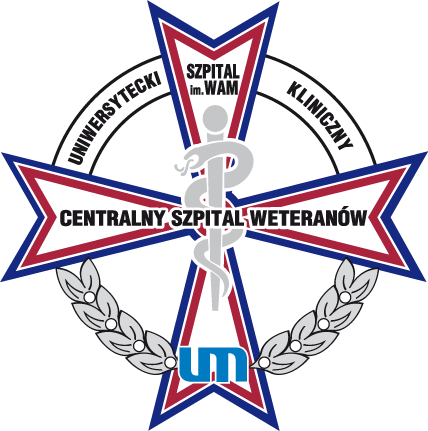 Samodzielny Publiczny Zakład Opieki Zdrowotnej
Uniwersytecki Szpital Klinicznyim. Wojskowej Akademii MedycznejUniwersytetu Medycznego w ŁodziCentralny Szpital Weteranówul. Żeromskiego 11390-549 Łódźwww.usk.umed.lodz.plul. Żeromskiego 11390-549 ŁódźREGON: 471208164NIP: 7272392503KRS: 0000016979BDO: 000025243termin dostawypunkty8 tygodni0 7 tygodni10 6 tygodni20 Oceniane kryteriumPodać *Termin dostawy (minimum 6 lub 7 lub maksymalnie 8 tygodni)…… tygodniTermin płatności (od dnia otrzymania przez Zamawiającego prawidłowo wystawionej faktury, na warunkach i zgodnie z postanowieniami wzoru umowy; minimum 45 dni maksimum 60 dni)…… dniL. p.PARAMETR PARAMETR OFEROWANYProszę wypełnić pkt. od 1 do 51. Producent / Firma2. Kraj pochodzenia3. Urządzenie typ / model4. Numer katalogowy5. Rok produkcji (min. 2021 r.)Lp.Opis parametrówOPISAĆ PARAMETR OFEROWANYa/Oprogramowanie pracujące w środowisku Windows’10b/Komputer z procesorem i5, SSD 500 GB, pamięć RAM 8Gb, monitor LCD 24”, drukarka laser kolor, Windows 10Zakresy pomiaroweWymagania dla pomiarów przepływu i objętości:- zakres  pomiaru przepływu min.	                   +/- 20 l/s - rozdzielczość  pomiaru przepływu min.	    10 ml/s- dokładność pomiaru  przepływu	                   < 2%- zakres pomiaru objętości	                                +/- 10 l                   - rozdzielczość pomiaru objętości min.               10 ml- dokładność pomiaru objętości	                    < 2%a/Głowica pneumotachograficzna wymienna dla każdego pacjenta (bez konieczności stosowania jednorazowych filtrów przeciwbakteryjnych)b/W dostawie min. 10 szt. głowic pneumotachograficznychc/Ustniki w dwóch rozmiarach- dla dorosłych min.10 szt.- dla dzieci min. 10 szt.- klipsy na nos min. 2 szt.Głowica pneumotachograficzna sterylizowana w całości z gwarantowaną liczbą sterylizacji >1000Spirometria: VC, IC, ERV, IRV, TV, BF, MVKrzywa przepływ-objętość:FEV0.5, FEV0.75, FEV1, FEV2, FEV3, FEV6, FVC EX, PEF, MEF75, MEF50, MEF25, MEF@FRC, FEF75/85, FEF25/75, FEF 0.2-1.2, VPEF,  TPEF, FET, TPEF%FET, MEF50% FVC EX,  FEV1% FVC EX, FEV1% VC, FEV1/PEF, VCmax, FEV1% VCmax, FEV1% FEV3, FEV1% FEV6,  BEV, BEV%FVCex, TC25/50, MTT, AEX, FVC IN, FIV1, PIF, MIF50, FIT, TPIF, VPIF, TPIF%FIT, FEV1% FVC IN, MEF50/MIF50, PEF/PIF, FEV1/FIV1, FET%FIT, TTOT.Maksymalna minutowa wentylacja dowolna
MVV, BF, BRa/ Prezentacja graficzna wolnej spirometrii i natężonej krzywej przepływ – objętość w czasie rzeczywistymb/ Prezentacja graficzna badania w czasie rzeczywistym w trzech osiach: przepływ, objętość, czasc/ Możliwość prezentacji  krzywej przepływ-objętość na tle obrazu krzywej należnej w czasie rzeczywistymd/Przejrzysty dla lekarza i zrozumiały dla dziecka system motywacyjnya/Automatyczna kontrola wiarygodności i poprawności wykonanego badania spirometrycznego zgodnie z zaleceniami ERS/ATS z oceną jakości badania w skali A-Fb/Automatyczna ocena prawidłowo wykonanego badaniac/Automatyczna ocena próby rozkurczowej wg standardów ERSd/ Możliwość automatycznej diagnozy pod warunkiem prawidłowego wykonania badania(klasa A lub B)Możliwość łatwej konfiguracji wartości należnychAutorzy wartości należnych: GLI, ERS, NHANES III, Hankinson, Kuster, Falaschetti, Zapletal, Knudson, IGiChP w Rabce i inniKabina bodypletyzmograficzna
a) otwieranie od wewnątrz i zewnątrz
b) objętość >900 lc) kabina z przezroczystymi 4 ściankami i drzwiamiCiśnienie w jamie ustnej:
zakres:		               +/- 10 kPa
rozdzielczość:	               0,01 kPadokładność pomiaru:	      < 2%Ciśnienie w kabinie bodypletyzmograficznej:
zakres:		              +/- 0,02 kPa
rozdzielczość:	               0,0001 kPadokładność pomiaru:	         < 2%Mierzone wielkości w badaniu Bodypletyzmografia:
Rtot, Rin, Rex, Rpeak, Gtot, Srtot, Sgtot, TLC, VC, IC, ITGV, ERV, RVZamykacz przepływu sterylizowany w całości z gwarantowaną liczbą sterylizacji >1000a/Zamykacz przepływu wymienny dla każdego pacjenta(bez konieczności stosowania jednorazowych filtrów przeciwbakteryjnych) b/W zestawie min. 10 wymiennych zamykaczyMierzone wielkości w badaniu Dyfuzja metodą „single breath”
VCmax, VI, VA, RV, FRCSB, TLCSB, RV%TLC, FRC%TLCSB, DLCOSB(TLCOSB), DLCOSBk((TLCOSBk), DLCOSB/VA(TLCOSB/VA), KCO, tBH, FICO, FACO, FIHe, FAHe, Grade qualityPomiar dyfuzji SB (Single Breath) zgodny z zaleceniami ERS/ATS z 2017 ra/Automatyczna kontrola jakości i prawidłowego wykonania badania dyfuzji SB w skali A-F, zgodnie z zaleceniami ERS/ATS z 2017 b/Automatyczny komentarze z oceną prawidłowości wykonanego testu dyfuzji SBd/ Informacja o klasie jakości badania dyfuzji SB umieszczona w tabeli Normy GLI z 2017 r.  dla badania dyfuzyjnego Analizator CO:zasada pomiaru:               NDIRzakres:                 	0 – 0,35%
dokładność:	            <2 % zakresurozdzielczość                     0,001%Analizator He:zasada pomiaru:            zmiana konduktancji          
zakres:		              0 – 10%
dokładność	             < 2% zakresurozdzielczość                     0,01%)W zestawie butla o pojemności wodnej 10l napełniona mieszaniną gazów kalibracyjno- pomiarowych CO/He/reszta powietrze syntetyczne oraz wyposażona w reduktor z regulatorem przepływu/ciśnieniaWłasna elektroniczna stacja pomiarowa warunków otoczenia (temperatura, ciśnienie, wilgotność)Możliwość przyłączenia dodatkowych modułów:- moduł prowokacji metodą wziewną- opór oddechowy metodą okluzyjną - podatność statyczna i dynamiczna- rhinomanometr
- moduł pomiaru siły mięśni wdechowych- moduł pomiaru maksymalnych ciśnień wdechowych i wydechowych
- wzorzec oddechowy- wzorzec oddechowy z P01
- moduł obiektywnego pomiaru ograniczenia przepływów wydechowych (system NEP)- moduł do testów prowokacyjnych zimnym powietrzema/Eksport wyników do formatu arkusza kalkulacyjnego (EXCEL)b/Zapis badań w PDFc/Opcjonalna możliwość transmisji danych do baz danych z protokołem definiowanym według standardu HL7.Bezpłatne nowe wersja oprogramowania w okresie gwarancji i po jego zakończeniu, na system spirometryczny z zakupionymi  modułami dodatkowymiOprogramowanie w języku polskimInstrukcja obsługi w języku polskimCertyfikat CEBezpłatna dostawa, instalacja i szkolenie personelu w miejscu instalacjiGwarancja min 24 mies.Nazwa urządzenia / urządzeń: ........................................................................................................……………………………………………………………………………………………………………………………ILOŚĆ  - 1 sztuka Producent / firma: .......................................... Typ / model urządzenia: ............................Rok produkcji: min. 2021 (podać) 20….....r.Nazwa urządzenia / urządzeń: ........................................................................................................……………………………………………………………………………………………………………………………ILOŚĆ  - 1 sztuka Producent / firma: .......................................... Typ / model urządzenia: ............................Rok produkcji: min. 2021 (podać) 20….....r.Nazwa urządzenia / urządzeń: ........................................................................................................……………………………………………………………………………………………………………………………ILOŚĆ  - 1 sztuka Producent / firma: .......................................... Typ / model urządzenia: ............................Rok produkcji: min. 2021 (podać) 20….....r.Nazwa urządzenia / urządzeń: ........................................................................................................……………………………………………………………………………………………………………………………ILOŚĆ  - 1 sztuka Producent / firma: .......................................... Typ / model urządzenia: ............................Rok produkcji: min. 2021 (podać) 20….....r.Warunki gwarancji i serwisu:Warunki gwarancji i serwisu:Warunki gwarancji i serwisu:Warunki gwarancji i serwisu:11Termin rozpoczęcia gwarancjiOd dnia dostawy i podpisania protokołu zdawczo-odbiorczego bez zastrzeżeń.22Okres gwarancji na cały Towar (gwarancja pełna)…… miesięcy33Przedmiot gwarancji: cały dostarczony Towar.Gwarancja obejmuje także:- Przeglądy w okresie gwarancji zgodne z wymogami określonymi przez producenta w ramach ceny dostawy bez dodatkowego wezwania ze strony Zamawiającego (powiadomienie Zamawiającego z 5 dniowym wyprzedzeniem pod nr tel. 42 63-93-481 oraz j.kusmierczyk@skwam.lodz.pl)- Wymiany/naprawy uszkodzonych części- Dojazdy/przejazdy pracowników Wykonawcy- Robociznę- Wszystkie pozostałe koszty niezbędne do wykonania czynności gwarancyjnych.TAKOkres gwarancji ulega każdorazowemu przedłużeniu o czas przedłużającej się naprawy ponad terminy określone w umowieTAK44Czas reakcji „przyjęte zgłoszenie - podjęta naprawa”.* W terminie ….. godzin (maksymalnie 48 godziny w dni robocze) od otrzymania zawiadomienia telefonicznie lub faksem z wyłączeniem dni ustawowo wolnych od pracy.55Ilość przeglądów w ramach ceny dostawy w okresie gwarancji, zgodnie z zaleceniami producenta, wykonana bez wcześniejszego zlecenia Zamawiającego. Ilość przeglądów w roku …., w odstępach równomiernych66Przeglądy końcowe przed upływem końca gwarancji w ramach ceny dostawy.TAK8.8.Możliwość zgłoszenia wad/awarii/błędów/usterek, z wyłączeniem dni ustawowo wolnych od pracy.TAK numer tel.,……………, e-mail ……………9.9.Maksymalny czas usunięcia wad/awarii/błędów/usterek TowaruDo ……. dni roboczych (maksymalnie 14 dni w dni robocze od momentu zgłoszenia wad/awarii/błędów/usterek, z wyłączeniem dni ustawowo wolnych od pracy.Serwis gwarancyjny, lokalizacja:Serwis gwarancyjny, lokalizacja:Serwis gwarancyjny, lokalizacja:Serwis gwarancyjny, lokalizacja:Pełna nazwa serwisu: ...............................................................................................................Adres: ..........................................................................................................................................Telefon: ..................................................		Faks: ................................................................Pełna nazwa serwisu: ...............................................................................................................Adres: ..........................................................................................................................................Telefon: ..................................................		Faks: ................................................................Pełna nazwa serwisu: ...............................................................................................................Adres: ..........................................................................................................................................Telefon: ..................................................		Faks: ................................................................Pełna nazwa serwisu: ...............................................................................................................Adres: ..........................................................................................................................................Telefon: ..................................................		Faks: ................................................................12Przyczyny utraty prawa do gwarancjiPrzyczyny utraty prawa do gwarancji(podać)13Wykaz podmiotów upoważnionych przez wytwórcę lub autoryzowanego przedstawiciela do wykonywania czynności związanych z okresową konserwacją, obsługą serwisową, przeglądami, sprawdzaniem lub kontrolą bezpieczeństwaWykaz podmiotów upoważnionych przez wytwórcę lub autoryzowanego przedstawiciela do wykonywania czynności związanych z okresową konserwacją, obsługą serwisową, przeglądami, sprawdzaniem lub kontrolą bezpieczeństwa(podać)14Wykaz dostawców część zamiennych i zużywalnych niezbędnych do prawidłowego i bezpiecznego działania TowaruWykaz dostawców część zamiennych i zużywalnych niezbędnych do prawidłowego i bezpiecznego działania Towaru(podać)15Wykaz materiałów zużywalnych niezbędnych do prawidłowego i bezpiecznego działania TowaruWykaz materiałów zużywalnych niezbędnych do prawidłowego i bezpiecznego działania Towaru(podać)Nazwa i adres podwykonawcyZakres przedmiotu Umowy podzlecony